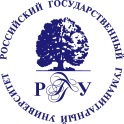 МИНОБРНАУКИ РОССИИФедеральное государственное бюджетное образовательное учреждение высшего образования«РОССИЙСКИЙ ГОСУДАРСТВЕННЫЙ ГУМАНИТАРНЫЙ УНИВЕРСИТЕТ»(РГГУ)ИНСТИТУТ ЭКОНОМИКИ, УПРАВЛЕНИЯ И ПРАВАЮРИДИЧЕСКИЙ ФАКУЛЬТЕТПРОГРАММАгосударственного междисциплинарного экзамена 
для студентов, обучающихся по программе «Бакалавриат» направление подготовки «Юриспруденция» (финансово-правовой профиль)МОСКВА2018ПРОГРАММА 
ГОСУДАРСТВЕННОГО МЕЖДИСЦИПЛИНАРНОГО ЭКЗАМЕНАСоставители:Князева Е.Ю., канд. юрид. наук, доцент Терехова В.В.,канд. юрид. наук, доцент Селюкова В.В., канд. наук, доцент Трегубова Е.В., канд. юрид. наук, доцентОтветственный редактор:Тимофеев С.В., д-р юрид. наук, проф., декан юридического факультетаСОГЛАСОВАНО:Декан юридического факультета	С.В. ТимофеевСоставитель	Е.Ю. КнязеваСоставитель	В.В. ТереховаСоставитель	В.В. СелюковаСоставитель	Е.В. ТрегубоваДиректор Научной библиотеки	Л.Л. Батова Российский государственный Гуманитарный университет, 2018СОДЕРЖАНИЕ:1. Пояснительная записка	  42. Раздел I. Теория государства и права	  63. Список источников и литературы по дисциплине «Теория государства и права»	144. Раздел II. Финансовое право. Общая часть	175. Раздел III. Финансовое право. Особенная часть	216. Перечень вопросов к междисциплинарному государственному экзамену по специальности «Юриспруденция» (финансово-правовая специализация)	497. Методические рекомендации по решению задач	538. Задачи для междисплинарного экзамена по специальности «Юриспруденция» (финансово-правовая специализация)	55Пояснительная запискаМеждисциплинарный государственный экзамен для студентов финансово-правового профиля ставит главной целью проверить усвоение студентом комплекса общекультурных и профессиональных компетенций (ОК- 4; ОК-6; ПК-3; ПК-4; ПК-5; ПК-6; ПК-7; ПК-8; ПК-9; ПК-11; ПК-12; ПК-13; ПК-14; ПК-15; ПК-16) предусмотренных Основной образовательной программой высшего профессионального образования по направлению подготовки 030900.62 «Юриспруденция» (финансово-правовой профиль). Изучив все дисциплины учебного плана, успешно пройдя промежуточную и итоговую аттестацию, сдав зачеты и экзамены, студент допускается к междисциплинарному государственному экзамену.В программу междисциплинарного экзамена включены вопросы, ответы на которые позволяют государственной экзаменационной комиссии объективно оценить знания и профессиональную подготовку будущих юристов.Программа ориентирует студентов на систематизацию знаний по основным дисциплинам профиля.При сдаче предмета экзаменуемому важно уметь правильно ссылаться в своем ответе на соответствующие нормативные правовые акты, оперировать положениями из учебной и научной литературы.Программа государственного междисциплинарного экзамена по финансово-правовому профилю состоит из трех разделов: «Теория государства и права», «Финансовое право. Общая часть» и «Финансовое право. Особенная часть». Каждый из указанных разделов представлен в данной программе наиболее важными темами, имеющими принципиальное значение для базовой подготовки юриста.В ходе государственного экзамена студенты должны продемонстрировать знания, соответствующие требованиям федерального государственного образовательного стандарта высшего образования к обладателю диплома юриста (бакалавра). Студенты должны знать:- сущность и содержание основных понятий по дисциплине «Теория государства и права», категорий, институтов, правовых статусов субъектов, правоотношений;- основные закономерности возникновения, функционирования и развития государства и права, исторические типы и формы государства и права, их сущность и функции;- механизм государства, систему права, механизм и средства правового регулирования, реализации права;- роль государства и права в политической системе общества, в общественной жизни;- основные понятия российского финансового права;- законодательную базу, регулирующую финансово-правовые отношения;- правовой статус субъектов финансового права и их полномочия;- правовое обеспечение финансового контроля;- основные подотрасли и институты финансового права, а именно:бюджетное право;правовое регулирование государственного долга;налоговое право;финансово-правовое регулирование страхования;банковское право;валютное право;финансово-правовое регулирование рынка ценных бумаг;инвестиционное право;таможенное право;антимонопольное законодательство.Экзамен сдается в устной форме. Каждый билет содержит три вопроса и задачу. Результаты сдачи государственного экзамена студентами оцениваются по четырехбалльной системе - «отлично», «хорошо», «удовлетворительно», «неудовлетворительно».Оценка «отлично» выставляется студенту, если он показывает глубокие всесторонние знания по сдаваемым дисциплинам в соответствии с программой государственного экзамена, отлично ориентируется в обязательной и дополнительной литературе и соответствующих нормативных правовых актах; самостоятельно, логически стройно и последовательно излагает материал, демонстрируя умение анализировать различные научные взгляды, аргументировано отстаивать собственную научную позицию, творчески увязывает теоретические положения с юридической практикой, обладает высокой культурой речи.Оценка «хорошо» выставляется, если студент показывает твердые знания в отдельных дисциплинах, включенных в состав государственного экзамена, в соответствии с программой, хорошо ориентируется в обязательной литературе, знает требования соответствующих нормативных правовых актов, самостоятельно и последовательно излагает материал, умеет увязывать теоретические положения с юридической практикой.Оценка «удовлетворительно» выставляется студенту, если он в основном показывает знания по отдельным дисциплинам, включенным в состав государственного экзамена в соответствии с программой, слабо ориентируется в источниках и научных изданиях, знает отдельные положения нормативных правовых актов, материал излагает репродуктивно, пытается анализировать законодательство и различные научные взгляды, по требованию комиссии пробует обосновать собственную научную позицию, испытывает затруднения при установлении связи теоретических положений с практикой; речь его не всегда логична и последовательна.Оценка «неудовлетворительно»  выставляется, если студент демонстрирует незнание основных положений сдаваемых дисциплин, включенных в состав государственного экзамена; не ориентируется в законодательстве, источниках, обязательной литературе, не в состоянии ответить на вопросы комиссии, обосновать собственную научную позицию; не умеет устанавливать связь  теоретических положений с практикой.Теория государства и праваТема 1. Понятие, признаки и формы государстваОсновные подходы к определению сущности государства.  Признаки государства. Власть, население, территория. Институты гражданства и подданства, иные статусы населения. Государственная граница. Публичная власть и ее механизм. Государственные органы и учреждения. Органы управления и органы принуждения. Бюрократия. Налоги и сборы, иные платежи. Государственная казна, государственный бюджет. Государство, право и закон в регулировании общественных отношений. Суверенитет государства, его источники. Формальный и фактический суверенитет. Ограничение суверенитета. Государственная символика. Государственный язык. Другие признаки государства. Дополнительные признаки современного государства.Понятие формы государства как модели организации власти. Факторы, влияющие на формирование формы государства. Соотношение формы государства и его сущности. Основные показатели формы государства. 	Формы государственного правления, понятие и признаки. Виды государственного правления. Монархия, понятие, признаки, виды. Абсолютная и ограниченная (конституционная, парламентская) монархия. Дуалистическая монархия. Теократическая монархия. Республика: понятие, признаки, виды. Президентская республика. Парламентская республика. Суперпрезидентская республика. Монократическая республика. Нетипичные формы правления. Монархическая республика и республиканская монархия. Президентско-парламентская республика. Парламентско-президентская республика.Формы государственного устройства, понятие, признаки, виды. Унитарное государство, его определение. Виды унитарных государств: простые и сложные, централизованные и децентрализованные.  Федеративное государство, его признаки. Субъекты и иные участники федерации. Принципы построения федераций. Проблемы сецессии.  Конфедерация, ее отличие от федеративного государства и международной организации. Нетипичные формы сложных государств (империя, протекторат, сюзеренитет, уния, кондоминиум, фузия, инкорпорация). Международные объединения государств (союзы, сообщества, содружества, ассоциации).Государственный режим, понятие, признаки и виды. Соотношение политического, государственного и государственно-правового режима власти. Демократический режим: определение, признаки, виды. Понятие и виды авторитарного режима. Тоталитаризм, его современные формы. Форма современного Российского государства. Форма государственного правления России и ее развитие в современных условиях. Федеративное устройство России. Государственный режим Российской Федерации. Конституционные характеристики Российского государства и современные реалии.Тема 2. Функции и механизм государстваЗадачи государства, определяющие их факторы. Понятие функций государства в контексте его задач. Внутренние и внешние функции государства. Основные и дополнительные функции государства. Роль современного государства в экономике, политике, идеологии, социальной и духовной сферах. Функции органов государства. Роль государственных органов в обеспечении функции государства. Формы и методы осуществления функций современного государства. Правотворческая деятельность. Правоприменительная деятельность. Оперативно-исполнительная деятельность. Правоохранительная деятельность. Понятие и значение механизма государства. Структура механизма государства. Государственные органы, учреждения и корпорации. Понятия «механизм» и «аппарат» государства.Понятия и признаки государственного органа. Система государственных органов и проблема разделения властей. Порядок образования, структура, компетенция государственных органов. Государственные органы и органы местного самоуправления. Государственная служба: гражданская, правоохранительная, военная. Государственные и муниципальные служащие. Бюрократия и бюрократизм. Борьба с коррупцией.Глава государства, его правовой статус. Монарх. Президент. Статус Президента Российской Федерации.Представительные и законодательные органы государственной власти. Парламент и парламентаризм. Представительные (законодательные) органы в Российской Федерации. Федеральное собрание Российской Федерации. Представительные (законодательные) органы субъектов Российской Федерации.Аппарат исполнительной власти: структура и особенности функционирования. Управленческие, правоохранительные и «силовые» органы государства. Армия. Исполнительная власть в Российской Федерации. Правительство, министерства, службы и агентства Российской Федерации.Суд и судебная власть, ее основные функции. Судебная система Российской Федерации. Федеральные суды и суды субъектов Федерации.Иные органы государственной власти. Уполномоченный по правам человека в Российской Федерации. Прокуратура РФ. Счетная палата РФ. Следственный комитет Российской Федерации. Центробанк РФ. Центральная избирательная комиссия РФ.Тема 3. Правовые системы (семьи) современные мираПонятие правовой системы как совокупности источников права, юридической практики и правовой идеологии в государстве. Правовая семья. Правовая система и система права. Типологии правовых систем, критерии классификации. Правовая карта мира. Романо-германская (континентальная) правовая система. Источники и структура права в романо-германской правовой системе.Семья общего (прецедентного) права (англо-саксонская правовая система). Роль юридического прецедента в правовом регулировании общественных отношений. Источники и структура права в англо-саксонской правовой системе. Англо-американское право.Латиноамериканская правовая семья, дуализм организации. Скандинавская правовая семья ее особенности.Религиозные правовые семьи. Мусульманское право, общая характеристика. Индусское право и право Индии.  Иудаистское право и право Израиля.Семья традиционного права. Африканское обычное право. Влияние колонизации на правовые системы стран Африки. Современное развитие права в странах Африки.Правовые системы стран Дальнего Востока. Правовая система Китая. Правовая система Индии. Правовая система Японии.Интернационализация национальных правовых систем в условиях глобализации мира. Рецепция, гармонизация, унификация.Особенности российской правовой системы. Влияние римского права. Природа правовых норм. Основные источники права, их характеристики. Ведущая роль нормативных правовых актов. Роль кодифицированных актов. Проблема судебных актов как источников права в Российской Федерации. Влияние на систему права решений Конституционного суда РФ. Принципы российского права. Система права. Основные отрасли права, их классификация. Соотношение частного и публичного права, материального и процессуального права. Взаимодействие российской правовой системы и европейского права. Взаимодействие российской правовой системы и международного права.Тема 4. Понятие и структура правовых нормСистема регулирования общественных отношений. Индивидуальное и нормативное регулирование. Понятие и назначение социальных норм. Виды социальных норм: моральные, политические, эстетические, религиозные, корпоративные, правовые; нормы обычаев, традиций, привычек; деловые обыкновения; правила этикета, корректности, приличия, обрядов, ритуалов и др. Характеристика и взаимосвязь социальных норм. Социальные и технические нормы, их различие.Понятие правовой нормы как первичного элемента права. Признаки правовой нормы: общеобязательность, формальная определенность, принудительная обеспеченность, правообязывающее содержание, системность и др. Виды правовых норм. Нормы-принципы, нормы-идеи, нормы-дефиниции, нормы-правила поведения. Классификация правовых норм по юридической силе, временному и территориальному критериям, методам и способам правового регулирования, формам закрепления и др. Логическая структура правовой нормы. Понятие гипотезы, диспозиции и санкции. Виды гипотез, диспозиций и санкций.Норма права и статья нормативного акта, их соотношение. Способы изложения правовых норм в статьях нормативных правовых актов (прямой, отсылочный, бланкетный и др.).Тема 5. Источники (формы) праваПраво: содержание и форма. «Форма» права и «источник» права: соотношение понятий. Материальный, идеологический, гносеологический и формальный источники права. Преемственность и обновление в праве. Рецепция в праве.Виды источников (форм) права современности, их характеристика. Система источников права в Российской Федерации, их особенности.Понятие правового обычая. Обычное право. Нормативный правовой акт: понятие и виды, его реквизиты. Конституция как особый вид нормативного правового акта. Закон как вид нормативно-правового акта. Понятие и виды законов. Законы Российской Федерации: Конституция, федеральные конституционные законы, кодексы, основы законодательства, законы, уставы. Органические и текущие законы. Подзаконные нормативные правовые акты. Локальные нормативные правовые акты. Система нормативных правовых актов в Российской Федерации: общефедеральные акты, акты субъектов Федерации, муниципальные акты, корпоративные акты. Подзаконные акты Российской Федерации: указы Президента, постановления Правительства, приказы, инструкции, распоряжения и т.д. министерств, государственных агентств и государственных служб. Виды законов и подзаконных актов субъектов Российской Федерации.  Действие нормативных актов во времени, пространстве и по кругу лиц. Обратная сила законов.Понятие правового прецедента. Роль судебной практики и судебного решения в нормативном регулировании. Обязательная часть и «попутно сказанное» в прецеденте. Креативный прецедент и прецедент толкования. Судебный и административный прецедент в романо-германской и англосаксонской правовых системах. Судебный прецедент международных структур. Значимость решения Европейского Суда по правам человека для Российской правовой системы. Постановления и решения Конституционного Суда РФ, Пленума Верховного Суда РФ, иных судов как источники права в Российской Федерации. Нормативный договор как источник (форма) права, его особенности. Виды нормативных договоров. Конституционные и международные договоры. Отличие нормативного договора от договора-сделки.Юридическая доктрина как источник (форма) права в практике отдельных государств. Комментарии законодательства, судебной практики, законопроектов.  Религиозные тексты как источник (форма) права в религиозно-традиционных правовых системах. Догматизм религиозных источников и современность.Тема 6. Принципы праваПонятие принципов права. Соотношение ценностей и целей права с правовыми принципами. Формы выражение принципов права: принципы-идеи и принципы-нормы. Отличие норм-принципов от иных правовых норм.Роль и функции принципов права в правовой системе. Система принципов права, их классификация. Универсальные принципы права. Принципы права в правовой традиции. Характеристика всеобщих, специально-юридических и отраслевых принципов права. Принципы законности, гуманизма, юридического равенства, демократизма, справедливости, гласности, неприкосновенности личности, ответственности за виновное деяние и др.Правовые принципы как источники (формы) права. Тема 7. Правотворческая деятельностьПравообразование и правотворчество. Правотворчество и нормотворчество. Понятие, признаки и стадии правотворчест¬ва. Принципы правотворческой деятельности. Особенности правотворчества в различных правовых системах. Экспорт и импорт права. Виды правотворчества. Прямое (непосредственное) правотворчество населения, референдум. Законотворчество. Делегированное законотворчество. Чрезвычайное правотворчество. Подзаконное нормотворчество. Правотворчество органов местного самоуправления. Договорное нормотворчество. Правотворческие органы. Акты правотворческой деятельности, их особенности.  Понятие и принципы законотворчества. Стадии законотворче¬ского процесса. Законодательная инициатива. Обсуждение, голосование и принятия законов. Роль согласительных комиссий.  Подписание принятых законов. Законотворческий акт. Порядок опубликования и вступления в силу законов и подзаконных нормативных актов. Особенности законотворческого процесса в Российской Федерации.Экспертиза и общественное обсуждение проектов нормативных актов как формы управления рисками в правотворческой деятельности.Тема 8. Система права и система законодательстваПонятие системы права, ее показатели (первичные элементы, структуры, взаимосвязи). Норма, институт и отрасль права, их признаки. Иные структуры в системе права. Предмет и метод правового регулирования как основание деления права на отрасли и институты. Виды отраслей права, их характеристика. Основные, специальные и комплексные отрасли права.Система законодательства. Классификатор правовых актов Российской Федерации. Система права и система законодательства, их соотношение.Частное и публичное право, их признаки и свойства.  Природа частного и публичного права. Критерии разграничения частного и публичного права. Концепции правомерности разделения права на частное и публичное. Смешанные отрасли права.Материальное право и процессуальное право, понятие и содержание. Виды юридических процедур, их характеристика. Учредительные, правотворческие, контрольно-надзорные, правореализационные, разъяснительные, правоохранительные процедуры. Законотворческая, исполнительно-распорядительная, судебная деятельность как процессы. Виды юрисдикционных процессов: конституционный, административный, гражданский, арбитражный, уголовный. Понятие международного права как особой правовой системы, его предмет и структура. Международное публичное право и международное частное право. Нормы международного права, порядок создания. Источники международного права. Международный договор. Международный обычай. Иные источники. Основные принципы международного права и международного сотрудничества. Международное право и внутригосударственное право как взаимосогласованные и взаимодействующие правовые системы. Имплементация норм международного права в российскую правовую систему.Тема 9. Понятие и структура правоотношенияПонятие и признаки правового отношения, его отличие от иных общественных взаимодействий. Правоотношение в системе правового общения. Взаимосвязь нормы права и правоотношения, дискуссия о приоритете. Виды правоотношений: по количеству участников, характеру прав и обязанностей, отраслям права, направленности правового воздействия, материальные и процессуальные, др.Структура правоотношения: субъекты, объект, содержание.  Субъекты правоотношений. Понятие правосубъектности. Правоспособность, дееспособность, деликтоспособность. Правовой статус субъекта правового отношения. Индивидуальные и коллективные субъекты правовых отношений. Признаки физического и юридического лица. Государство как субъект правоотношения. Социальные общности как субъекты правоотношений. Понятие объекта правоотношения. Объект правоотношения и интересы сторон. Классификация объектов правоотношения. Личность как объект правоотношения, дискуссионные аспекты.Фактическое, волевое и юридическое содержание правоотношения. Понятие субъективного права, его отличие от законного интереса. Формы выражения субъективных прав: право-поведение, право-требование, право-притязание, право-пользование. Запрет злоупотребления правом. Запрет к принуждению пользованию правом. Понятие юридической обязанности, формы ее выражения: обязывания, запреты, ответственность.Основания возникновения, изменения и прекращения правоотношений. Понятие и признаки юридических фактов, их отличие от юридических условий возникновения и реализации правоотношений. Классификация юридических фактов. Юридические факты как правомерные и противоправные поступки и акты. Юридические факты как события, отношения, сроки и др. Сложные юридические факты. Фактические составы. Функции юридических фактов.Тема 10. Толкование праваПонятие и назначение толкования норм права. Причины толкования норм права (языковые и юридические): соотношение знака (слова) и мысли, влияние терминологии, оценочных понятий, несовершенство нормативного текста, особенности конкретного случая и др. Цель и принципы толкования. Субъекты толкования. Объект и предмет толкования. Воля закона и воля законодателя.Структура толкования. Понятие уяснения и разъяснения норм права.Способы толкования права: грамматический (языковой), логический, телеологический, систематический, историко-политический, функциональный, специально-юридический и др.Толкование норм права по объему: адекватное (буквальное), расширительное и ограничительное. Правила применения расширительного и ограничительного толкования. Отличие расширительного толкования от аналогии.Виды толкования права по субъектам. Официальное и неофициальное толкование. Нормативное и казуальное (индивидуальное) официальное толкование. Аутентичное и легальное нормативное толкование. Неофициальное толкование: обыденное, профессиональное, доктринальное (научное). Цели и особенности судебного толкования норм права. Юридическая сила толкований высших судебных органов в Российской Федерации. Толкование Конституции РФ Конституционным Судом РФ.Интерпретационные акты как вид правовых актов. Признаки актов толкования, их отличие от нормативных правовых и правоприменительных актов.Значение толкования права для режима законности.Тема 11. Понятие и формы реализация праваПонятие действия и реализации права. Формы реализации права: соблюдение, исполнение, использование, применение. Правоприменение как особая форма реализации права. Субъекты, формы и стадии правоприменительного процесса. Акты применения права: понятие, виды, специфика. Их отличие от норматив¬ных правовых актов. Требования к оформлению актов применения права.Управление рисками в правоприменительной деятельности: мониторинг правоприменения, правовой эксперимент.Пробелы в праве, причины появления. Отличие пробелов от смежных правовых понятий. Способы устранения и преодоления пробелов в практике правоприменения. Аналогия закона и аналогия права. Правила применения аналогий.Конфликтная юридическая деятельность: понятие и признаки. Структуры конфликтной юридической деятельности. Механизм детерминации конфликтной юридической деятельности, его основные элементы. Функции/дисфункции конфликтной юридической деятельности. Технология разрешения конфликтной юридической деятельности.Причины коллизионности права. Виды юридических коллизий. Правила и способы разрешения коллизий правовых норм. Превентивные меры. Юридическая конфликтология.Понятие и основные признаки ошибочной юридической деятельности. Соотношение ошибочной юридической деятельности со смежными юридическими явлениями. Типы, виды и подвиды ошибочной юридической деятельности. Причины и условия в механизме детерминации ошибочной юридической деятельности. Установление ошибочной юридической деятельности. Устранение юридических ошибок как условие минимизации юридической антикультуры.Тема 12. Правомерное поведение и правонарушениеПоведение человека, понятие, виды. Понятие правового поведения, его признаки. Норма права и правовое поведение. Виды правового поведения: правомерное и противоправное поведение.Понятие, признаки и основные виды правомерного поведения. Объективная и субъективная стороны правомерного поведения. Маргинальное, конформистское, привычное и социально-активное поведение. Значение правомерного поведения для поддержания правопорядка.Понятие противоправного поведения. Объективно-противоправное поведение. Злоупотребление правом. Правонарушение, его признаки. Виды правонарушений.  Характеристика проступков и преступлений.Состав правонарушения. Соотношение понятий «правонарушение» и «состав правонарушения». Элементы и признаки состава правонарушения. Объект и предмет правонарушения. Объективная сторона правонарушения, ее признаки. Субъект правонарушения. Деликтоспособность и вменяемость. Специальный субъект правонарушения. Субъективная сторона правонарушения. Вина: умысел и неосторожность. Презумпция невиновности. Понятие казуса. Состав правонарушения как основание юридической ответственности.Состав преступления и состав гражданско-правового нарушения: общее и отличия.Тема 13. Юридическая ответственностьПонятие и виды социальной ответственности. Проспективная и ретроспективная ответственность. Понятие и признаки ретроспективной юридической ответственности. Цель, функции и принципы юридической ответственности. Юридическая ответственность в системе государственного принуждения. Основание юридической ответственности.Виды юридической ответственности, их характеристика. Особенности административно-правовой, гражданско-правовой, дисциплинарной, уголовно-правовой, конституционно-правовой, международной, процессуальной и других видов ответственности.Особенности юридической ответственности физических лиц, юридических лиц и государства.Обстоятельства, исключающие юридическую ответственность.Основания освобождения от юридической ответственности. Тема 14. Законность и правопорядокКомплексный подход к определению понятия законности. Формы выражения законности: как общеправового принципа регулирования, метода государственного управления, политико-правового режима. Узкое и широкое понимание законности: требование соблюдать только законы, требование соблюдать все нормативные правовые акты. Структура законности: нормативная и мировоззренческая основа; средства, приемы и условия; система защиты. Содержание законности: нормативная, субъектная, поведенческая. Принципы законности: единства, всеобщности, реальности, целесообразности, гарантированности, неотвратимости юридической ответственности и др. Взаимосвязь законности с культурой, нравственностью, справедливостью, легитимностью. Законность и политика, демократия, экономика. Законность и дисциплина. Правозаконность, конституционная законность.  Понятие правопорядка. Характеристики правопорядка: его объективность, государственно-правовая природа, связь с идеологией и психологией, место в системе юридических форм и процессов. Структура правопорядка: субъекты, процессы, методы осуществления. Общие и специальные принципы правопорядка. Правомерное поведение и правопорядок. Правопорядок и общественный порядок. Международный правопорядок. Правовая норма, законность и правопорядок, их различие и взаимосвязь. Общие и специальные гарантии законности и правопорядка.Тема 15. Понятие и виды прав и обязанностей человека и гражданинаОпределения прав человека. Отличие прав человека от прав гражданина. Понятие обязанностей в контексте прав человека Система прав человека, ее особенности. Гражданские (личные), политические, экономические, социальные  и культурные права. Поколения прав.  Индивидуальные и коллективные права.  Позитивные и негативные права. Иные классификации правПонятие источников и стандартов прав человека. Основные универсальные документы по правам человека. Устав ООН. Международный билль о правах. Всеобщая декларация прав человека. Международный пакт о гражданских и политических правах. Международный пакт об экономических, социальных и культурных правах. Факультативные протоколы к Пактам. Иные универсальные акты, обеспечивающие уважение к правам человека. Роль ООН и ее структур, полномочия Верховного комиссара по правам человека, Верховного комиссара по делам беженцев, Совета ООН по правам человека и др. Договорные (конвенционные) органы защиты прав человека, виды, формы и методы деятельности. Европейский Суд по правам человека: процедуры подачи жалоб и контроля. Юридическая сила решений Европейского Суда по правам человека для России.Система прав человека в Российской Федерации. Российская декларация прав и свобод человека и гражданина . Конституции РФ . Взаимосвязь международных документов и российских актов по правам человека. Право на защиту прав, его содержание. Материальные и процессуальные аспекты права на защиту. Право на юридическую помощь. Механизмы защиты прав человека и гражданина в Российской Федерации.Список источников и литературыпо дисциплине «Теория государства и права»Нормативные источники:Конституция Российской Федерации . (с изм. и доп.). Гражданский кодекс РФ. Часть первая . (с изм. и доп.). Часть вторая . (с изм. и доп.). Часть третья . (с изм. и доп.). Часть четвертая . (с изм. и доп.). Гражданский процессуальный кодекс РФ . (с изм. и доп.). Кодекс об административных правонарушениях . (с изм. и доп.). Семейный кодекс РФ . (с изм. и доп.). Трудовой кодекс РФ . (с изм. и доп.). Уголовный кодекс РФ . (с изм. и доп.). Уголовно-процессуальный кодекс РФ . (с изм. и доп.). Основная литература: Морозова Л. А. Теория государства и права: учебник / Л. А. Морозова. — 6 е изд., перераб. и доп. — М. : Норма : ИНФРА-М, 2018. — 464 с. [Электронный ресурс]// http://znanium.com/catalog.php?item=author&code=52922Марченко М.Н. Теория государства и права: учебник / М. Н. Марченко, 2-е изд., перераб. и доп. - М. : Проспект : Изд-во Моск. ун-та, 2014. - 636 с.; [Электронный ресурс]// http://znanium.com/catalog.php?item=author&code=52922Матузов Н. И.Теория государства и права: курс лекций / Н.И. Матузов, А.А. Воротников, В.Л. Кулапов; под ред. Н.И. Матузова, А. В. Малько. - 3-е изд., перераб. и доп. - М. : Юр. Норма : НИЦ ИНФРА-М, 2018. - 640 с. // http://znanium.com/catalog.php?item=author&code=52922Дополнительная учебная литература:Алексеев С. С. Права человека : Энциклопедический словарь / отв. ред. С.С. Алексеев. — М.: Норма : ИНФРА-М, 2018. — 656 с.// http://znanium.com/catalog.php?item=author&code=52922Власенко Н. А.Теория государства и права : учебное пособие для бакалавриата / Н. А. Власенко. — 3-е изд., доп. и испр. — М. : Норма : ИНФРА-М, 2018. - 480 с. // http://znanium.com/catalog.php?item=author&code=52922Гулин Е. В. Права человека: Учебное пособие / Гулин Е.В., - 2-е изд. - М.:ИЦ РИОР, НИЦ ИНФРА-М, 2018. - 175 с.: // http://znanium.com/catalog.php?item=author&code=52922Карташкин В. А. Права человека и принципы международного права в XXI веке : монография / В. А. Карташкин. — М. : Норма : ИНФРА-М, 2018.- 148 с.// http://znanium.com/catalog.php?item=author&code=52922Международное право: учебник / под ред. Г.В. Игнатенко, О.И. Тиунова. М.: Норма, 2011  // http://znanium.com/catalog.php?item=author&code=52922Нерсесянц В. С. Общая теория права и государства: Учебник для вузов / В.С. Нерсесянц. - М.: Норма: НИЦ ИНФРА-М, 2018. - 560 с. // http://znanium.com/catalog.php?item=author&code=52922Перевалов В. Д. Теория государства и права: Учебник / Отв. ред. В. Д. Перевалов - 4-е изд., перераб. и доп. - М.: Юр.Норма, НИЦ ИНФРА-М, 2017. - 496 с. // http://znanium.com/catalog.php?item=author&code=52922Честнов И. Л. Теория государства и права : учебник / И.Л. Честнов. — М. : ИНФРА-М, 2018. — 233 с. — (Высшее образование: Бакалавриат). // www.dx.doi.org/10.12737/textbook_5991b1cb7ccec9.98251039.Шапкин А. С. Теория риска и моделирование рисковых ситуаций / Шапкин А.С., Шапкин В.А., - 6-е изд. - М.:Дашков и К, 2017. - 880 с.: // http://znanium.com/catalog.php?item=author&code=52922Дореволюционная учебная литература:Гумплович Л. Общее учение о государстве. СПб., 1910.Еллинек Г. Общее учение о государстве. СПб.: Юридический Центр-пресс, 2004.Кокошкин Ф.Ф. Лекции по общему государственному праву. М.: Зерцало, 2004.Коркунов Н.М. Лекции по общей теории права. СПб., 1914.Кистяковский Б.А. В защиту права (Интеллигенция и правосознание) // Вехи. Сборник статей о русской интеллигенции. М., 1991. С.122-149.Михайловский И.В Очерки философии права» 1914г. // Хропанюк Н.В. Теория государства и права: Хрестоматия. М., 1998. С.50-61.Петражицкий Л.И. Теория права и государства в связи с теори¬ей нравственности. Т. 1. СПб., 1907, Т.2. СПб., 1908.Тихомиров Л А. Монархическая государственность. СПб., 1992.Трубецкой Е.Н. Лекции по энциклопедии права. М., 1917.Чичерин Б.Н. Собственность и государство. М., 1881.Чичерин Б.Н. Общее государственное право. М.: Зерцало, 2006.Шершеневич Г.Ф. Общая теория права: учебное пособие: В 2 т. М.: Изд-во «Юридический колледж МГУ. Т. 1. Вып. 1. 1995, Т. 2. Вып. 2, 3, 4. 1995.Дополнительная монографическая и иная литература:Алексеев С.С. Общие дозволения и общие запреты в советском праве / ред. Плеханова Л.А. М.: Юридическая литература, 1989. 288 с.Алексеев С.С. Механизм правового регулирования в социалис¬тическом государстве. М.: Юридическая литература.1966. 185 с.Берман Г. Дж. Западная традиция права: эпоха формирования / пер. с англ. 2-е изд.  М.: Изд-во МГУ: Изд. группа ИНФРА-М-НОРМА, 1998. 624 с.Бехруз Х. Сравнительное правоведение: учебник. О.: Феникс, М.: ТрансЛит, 2008. 504 с.Богдановская И.Ю. Прецедентное право. М.: Наука, 1993. 237 с.Давид Р., Жоффре-Спинози К. Основные правовые системы современности / Пер. с фр. В.А. Туманова.  М.: Международные отношения. 1996. 400 с.Жалинский А., Рёрихт А. Введение в немецкое право. М.: Спарк, 2001. 767 с.Карташов В.Н. Теория правовой системы общества: учебное пособие. В 2-х т. Ярославль: ЯрГУ, 2005. 547 с. 2006. 550 с.Кашанина Т.В. Происхождение государства и права: учебное пособие. М.: Высшая школа, 2004. 325 с.Кашанина Т.В. Юридическая техника: учебник. 2-ое изд. М.: НОРМА-М, 2011. 496 с.Кельзен Г. Чистое учение о праве /пер. с нем. СПб: ООО Изд. Дом «Алеф-Пресс», 2015. 542 с.Кудрявцев В.Н. Правовое поведение: норма и патология. М.: Наука, 1982. 287 с.Лазарев В.В. Пробелы в праве и пути их устранения. М.: Юридическая литература, 1974. 184 с.Левин И.Д. Суверенитет. СПб.: Изд-во «Юридический центр Пресс», 2003. 373 с.Лукьянова Е.Г. Теория процессуального права. М.: Норма, 2003. 240 с.Мальцев Г.В. Социальные основания права. М.: Норма, 2007. 800 с.Мальцев Г.В. Нравственные основания права. М.: Изд-во Норма, 2008. 400 с.Нерсесянц В.С. Право и закон (Из истории правовых учений). М.: Наука, 1983. 365 с.Оксамытный В.В. Правомерное поведение личности (теоретические и методологические проблемы). Киев, 1985. 374 с.Сюкияйнен Л.Р. Мусульманское право. Вопросы теории и практики. М.: Наука, 1986. 256 с.Тихомиров Ю.А. Курс сравнительного правоведения. М.: Норма, 1996. 432 с.Тихомиров Ю.Л. Современное публичное право: Монографический учебник. М.: ЭКСМО, 2008. 496 с.Фуллер Л. Мораль права./ Пер. с англ. / Под ред. А. Куряева. 2-ое изд. М.: ИРИСЭН, 2007. 306 с.Хачатуров Р.Л., Липинский Д.А. Общая теория юридической ответственности. СПб.: Изд-во Р. Асланова «Юридический центр Пресс», 2007. 950 с.Цвайгерт К., Кетц X. Введение в сравнительное правоведение в сфере частного права. Т. 1. Основы. Пер. с нем. М.: Международные отношения, 2000. 480 с.Черданцев А.Ф. Толкование права и договора: учебное пособие. М.: Юнити-Дана, 2003. 381 с.Честнов И.Л. Постклассическая теория права. СПб.: Алеф-пресс, 2012. 780 с.Чиркин В.Е. Государствоведение: учебник. 2-ое изд. М.: Юристъ, 2000. 382 с.Интернет-ресурсы:Справочно-поисковая система «Консультант Плюс» Справочно-поисковая система «Гарант»Справочно-поисковая система «Кодекс» http://president.kremlin.ru — Президент Российской Федерации http://www.  — Совет при Президенте РФ по содействию развитию институтов гражданского общества и правам человека http://www.duma.gov.ru — Государственная Дума Федерального Собрания РФ http://www.council.gov.ru — Совет Федерации Федерального Собрания РФ http://www.government.gov.ru — Правительство РФ http://www.minjust.ru — Министерство юстиции РФ http://www.mvdinform.ru — Министерство внутренних дел РФ http://ks.rfnet.ru/ — Конституционный Суд РФ http://www.supcourt.ru — Верховный Суд РФ http://www.ombudsman.gov.ru — Уполномоченный по правам человека в РФ http://www.echr.coe.int — Европейский Суд по правам человекаРаздел II. Финансовое право. Общая часть.Тема 1. Финансовая системаФинансовое право: предмет и метод правового регулирования. Финансовые правоотношения: объект, субъекты, содержание. Особенности финансовых правоотношений.Понятие финансов. Функции финансов и их применение в государственном управлении. Финансовая система: понятие, структура. Особенности государственного управления финансовой системой в условиях рыночной экономики. Использование зарубежного опыта в развитии финансовой системы РФ. Финансовая система РФ, институты финансовой системы Российской Федерации.Правовое регулирование финансовой системы субъектов РФ.Тема 2. Финансовая деятельностьПравовое регулирование финансовой деятельности Российской Федерации.Финансовая деятельность государства и местного самоуправления: понятие, содержание, функции, принципы и методы ее осуществления.Характеристика финансовой деятельности как разновидности управленческой деятельности государства и муниципальных образований. Цели финансовой деятельности государства. Финансово-правовое обеспечение финансовой деятельности муниципальных образований. Правовые формы финансовой деятельности. Понятие, виды и значение финансовых актов. Централизованные и децентрализованные фонды государства и муниципальных образований. Основные принципы финансовой деятельности государства, их конституционное закрепление и отражение в финансовом законодательстве. Специфика реализации этих принципов на современном этапе. Принцип федерализма: содержание и специфика проявления применительно к финансовой деятельности государства. Принцип преобладания публичных интересов при разработке и осуществлении правового регулирования  отношений в сфере финансовой деятельности государства и муниципальных образований. Принцип законности. Принцип гласности. Принцип плановости. Принцип социальной направленности финансовой деятельности. Принцип прямой финансовой поддержки. Принцип косвенной поддержки. Межотраслевой принцип.Система и правовое положение государственных органов и органов местного самоуправления, осуществляющих финансовую деятельность. Специфика финансовой деятельности государственных органов исполнительной и представительной власти. Классификация органов власти, осуществляющих финансовую деятельность: федеральные, региональные (субъектов РФ) и местные, а также органы общей компетенции и специальной компетенции. Система финансово-кредитных органов, их функции. Тема 3. Финансово-правовые нормы и финансовые правоотношения.Финансово-правовые нормы: понятие, содержание, классификация. Материальные и процессуальные нормы финансового права. Обязывающие, запрещающие, уполномочивающие нормы финансового права. Особенности финансово-правовой нормы, ее структура. Императивность норм финансового права. Финансовые правоотношения. Понятие, содержание, объекты финансовых правоотношений. Классификация финансовых правоотношений. Условия возникновения, изменения и прекращения финансовых правоотношений. Государственно-имущественный (денежный) характер финансовых правоотношений. Материальные и процессуальные финансовые правоотношения, их взаимодействие взаимообусловленность. Субъекты финансовых правоотношений: понятие, классификация. Появление новых субъектов финансового права в условиях современной России. Особенности реализации финансовых правоотношений в условиях современной России.Административный и судебный порядок защиты прав субъектов финансовых правоотношений. Методы убеждения и принуждения в финансовом праве. Санкции, применяемые за нарушение норм финансового права, их особенности, основания применения. Тема 4. Финансовый контрольПонятие финансового контроля, его принципы и задачи. Роль финансового контроля в условиях рыночной экономики. Место государственного финансового контроля в системе государственного контроля.Место финансового контроля в системе финансового права. Правовое обеспечение финансового контроля. Понятие финансовой дисциплины. Виды финансового контроля. Система государственных органов, осуществляющих финансовый контроль. Финансовый контроль, осуществляемый представительными органами государственной власти. Общегосударственный и ведомственный финансовый контроль. Особенности финансового контроля на уровне местного самоуправления. Организационно-правовые проблемы в механизме государственного финансового контроля.Счетная Палата как высший орган государственного финансового контроля в РФ: правовые основы деятельности, место в системе государственных органов финансового контроля, полномочия, структура, функции, статус аудиторов Счетной Палаты РФ. Федеральные органы финансового контроля, органы финансового контроля субъектов федерации, местные органы финансового контроля. Правительство РФ как субъект осуществления финансового контроля. Правовой статус Министерства финансов РФ: функции, компетенция, структура, права в области финансового контроля.Правовой статус Федеральной службы финансово-бюджетного надзора в области финансового контроля. Правовое положение Федеральной налоговой службы, ее структура и полномочия в осуществлении финансового контроля.Федеральное казначейство, его задачи и полномочия.Полномочия Федеральной службы по финансовому мониторингу в области финансового контроля.Правовой статус Федеральной антимонопольной службы РФ.Права и обязанности Центрального банка РФ как органа государственного финансового контроля. Правовое обеспечение координации деятельности государственных органов финансового контроля. Международно-правовые принципы и гарантии независимости высших органов финансового контроля государства. Ведомственный финансовый контроль, его задачи в современных условиях формирования рыночных отношений. Аудит как вид финансового контроля: правовые основы, содержание, принципы, виды аудита. Правовая характеристика обязательного аудита. Правовой статус аудитора, аудиторской организации, аудируемых лиц. Порядок проведения аудиторских проверок. Инициативные и обязательные проверки. Правовое значение аудиторского заключения, предъявляемые к нему требования правового оформления. Государственное регулирование аудиторской деятельности, саморегулирование аудита. Место и роль внутрихозяйственного контроля в финансовом контроле, бухгалтерский учет как способ его осуществления. Права и обязанности главных бухгалтеров организаций в осуществлении финансового контроля.Формы финансового контроля: предварительный текущий, последующий. Основные методы финансового контроля. Документальный и фактический контроль. Проверка и ревизия: понятие, правовые особенности. Порядок оформления и юридическое значение актов проверок и ревизий.Нормативные правовые акты к темам 1-41.	Конституция Российской Федерации, принята всенародным голосованием 12.12.1993 // Российская газета. – 1993. – № 237. 2.	Бюджетный кодекс Российской Федерации от 31.07.1998 № 145-ФЗ // СЗ РФ. – 1998. – № 31. – Ст. 3823.3.	Налоговый кодекс Российской Федерации (часть первая) от 31.07.1998 № 146-ФЗ // СЗ РФ. – 1998. – № 31. – Ст. 3824.4.	Налоговый кодекс Российской Федерации (часть вторая) от 05.08.2000 № 117-ФЗ // СЗ РФ. – 2000. – № 32. – Ст. 3340.5.	Федеральный закон от 05.04.2013.«О Счетной палате Российской Федерации» // СЗ РФ. – 2013. – № 14. – Ст. 1649.6.	Федеральный закон от 10.07.2002 № 86-ФЗ «О Центральном банке Российской Федерации (Банке России)» // СЗ РФ. – 2002. – № 28. – Ст. 2790.7.	Федеральный закон от 30.12.2008 № 307-ФЗ «Об аудиторской деятельности» // СЗ РФ. – 2009. –№ 1. –Ст. 15.8.	Федеральный закон от 06.10.1999 № 184-ФЗ «Об общих принципах организации законодательных (представительных) и исполнительных органов государственной власти субъектов Российской Федерации» // СЗ РФ. – 1999. – № 42. – Ст. 5005.Литература к темам 1-4Учебная1.	Финансовое право: Учебное пособие / Е.И. Майорова, Л.В. Хроленкова. - 4-e изд., испр. и доп. - М.: ИД ФОРУМ: НИЦ ИНФРА-М, 2015. - 288 с.2.	Финансовое право России: Учебник / Ю.А. Крохина. - 5-e изд., перераб. и доп. - М.: Норма: НИЦ ИНФРА-М, 2015. - 624 с.3.	Финансовое право: Учебное пособие/А.А.Мусаткина, Е.В.Чуклова - М.: ИЦ РИОР, НИЦ ИНФРА-М, 2015. - 176 с.4.	Мазурин С.Ф., Матыцина Н. В. Финансовое право: Учебник для ВУЗов. – М.: Прометей, 2017. – 396 с.5.	Финансовое право : учебник для бакалавров / О. И. Киселева (рук. авт. кол.), Д. Г. Алексеева, Е. Л. Васянина и др. ; под общ. ред. С. В. Запольского ; Институт государства и права РАН, Академический правовой институт. -3-е изд., перераб. и доп., учеб. -М. : Юрайт, 2015. -575 с.6.	Финансовое право. Практикум / Под ред. Е.М. Ашмариной Е.В. Тереховой. – М.: Юрайт, 2017. – 280 с. Обязательная литература1.	Грачева Е.Ю. Финансовое право: Схемы с комментариями. – М.: Велби ТК, 2018. – 112 с. 2.	Кардашевский В.В., Кокорев А.Н., Кивич Ю.В. Словарь терминов и определений по административному праву, финансовому праву, информационному праву и административной деятельности органов внутренних дел. – М.: КноРус, 2009. – 208 С. 3.	Комментарий к Бюджетному кодексу Российской Федерации (постатейный) – 3-е изд. / Под ред. Е.Ю. Грачевой. – М.: Проспект, 2016 – 688 с.Дополнительная литература1.	Упоров И.П., Старков О.В. Финансовое право: Учебник – М., Юнити-Дана, 2015. – 359 с.2.	Майорова Е.И., Хроленкова Л.В. Финансовое право: Учебное пособие. -3-е изд., испр. и доп., учеб. - М.: Форум, 2012. – 304 с.3.	Крохина, Ю. А. Финансовое право России : учебник для студентов высших учебных заведений - 4-е изд., перераб. и доп. -М. :Норма; Инфра-М,2014. -720 с.Раздел III. Финансовое право. Особенная частьТема 5. Бюджетное право. Бюджетная система Российской Федерации.Понятие бюджета и его структура. Бюджетный дефицит и профицит. Роль бюджета в осуществлении социально-экономических задач публичной власти. Правовое обеспечение регулирующей функции бюджета в условиях современной России.Понятие и источники бюджетного права. Правовая характеристика бюджетных правоотношений: понятие, особенности, классификация. Специфика норм бюджетного права и бюджетных правоотношений. Субъекты бюджетных правоотношений: понятие, классификация. Бюджетное устройство. Бюджетная система РФ: понятие, структура. Виды бюджетов. Характеристика бюджетов различных уровней бюджетной системы. Бюджетный федерализм.Принципы бюджетной системы РФ. Принцип единства бюджетной системы. Принцип разграничения доходов и расходов. Принцип самостоятельности бюджета и способы его реализации. принцип равенства бюджетов. Принцип полноты отражения доходов и расходов бюджета. Принцип сбалансированности бюджета. Принцип общего (совокупного) покрытия расходов. Принцип эффективности и экономности использования бюджетных средств. Принцип гласности. Проблемы лоббирования в бюджетной деятельности.Понятие, роль и правовая форма государственных и местных бюджетов. Федеральный бюджет, его место и роль в бюджетной системе. Региональные и местные бюджеты. Бюджетные права Российской Федерации, субъектов РФ, муниципальных образований. Правовой режим консолидированных бюджетов. Значение консолидированных бюджетов.Правовая характеристика бюджетной классификации. Состав элементов бюджетной классификации.Понятие и принципы бюджетного финансирования. Объекты бюджетного финансирования.Бюджетное регулирование и его методы.Правовое регулирование разграничения бюджетных полномочий.Ответственность за нарушения бюджетного законодательства. Характеристика бюджетных правонарушений и меры ответственности, определяемые Бюджетным кодексом РФ. Полномочия органов государства по применению мер юридической ответственности за нарушения бюджетного законодательства.Тема 6. Доходы и расходы бюджетаПонятие и состав доходов бюджета. Социально-экономическая характеристика доходов. Классификация доходов бюджета. Налоговые и неналоговые доходы каждого в отдельности бюджета и в целом бюджетной системы. Перечень и правовые режимы поступления неналоговых доходов бюджетов. Виды доходов бюджетов от использования имущества. Порядок зачисления и учета бюджетных доходов. Порядок управления бюджетными доходами. Порядок получения доходов бюджетными учреждениями от разрешенной предпринимательской деятельности. Место бюджетных доходов в доходах государства. Связь бюджетных доходов с децентрализованными доходами государства и муниципальных образований. Связь бюджетных доходов с доходами субъектов негосударственного сектора экономики. Доходы федерального бюджета. Полномочия федеральных органов власти по формированию доходов федерального бюджета. Режим собственных налоговых источников доходов федерального бюджета. Правовой режим поступления неналоговых источников доходов федерального бюджета. Режим доходов федерального бюджета, подлежащих передаче в бюджеты субъектов РФ и местные бюджеты. Порядок зачисления доходов Банка России в федеральный бюджет. Доходы бюджетов субъектов РФ и муниципальных образований. Порядок зачисления в доходы бюджетов субъектов РФ и местные бюджеты поступлений от использования имущества субъектов РФ и муниципальных образований.Понятие и состав расходов бюджета. Расходные обязательства. Основные направления и формы расходов бюджета. Финансирование и кредитование: понятие, порядок осуществления. Виды расходов бюджета. Текущие и капитальные расходы бюджета Целевые фонды: понятие, режим формирования и расходования. Централизованные и децентрализованные расходы. Правовое обеспечение расходов на содержание государственного аппарата. Порядок установления штатных расписаний, должностных окладов и фондов заработной платы. Порядок бюджетирования по результатам.Инвестиционные возможности расходов бюджетов. Порядок осуществления инвестиций из бюджетов. Место бюджетных расходов в системе расходов государства. Связь централизованных расходов государства с децентрализованными расходами государства. Соотношение бюджетных и внебюджетных источников финансирования бюджетных учреждений. Порядок осуществления расходов бюджетными учреждениями. Сокращение расходов бюджета.Раздельные и совместные расходы бюджетов федерального, регионального и муниципального уровней. Режим осуществления расходов, осуществляемых, исключительно из федерального бюджета, бюджетов субъектов РФ, местных бюджетов. Режим осуществления совместных расходов. Тема 7. Межбюджетные отношенияМежбюджетные отношения: понятие, принципы и задачи. Принципы межбюджетных отношений. Бюджетное регулирование как способ реализации межбюджетных отношений.Формы и способы бюджетного регулирования. Дотации, субвенции, субсидии, межбюджетные трансферты. Понятие бюджетного кредита и порядок его предоставления.Порядок предоставления субсидий и субвенций юридическим лицам. Проблема обеспечения соответствия доходов и расходов каждого бюджета бюджетной системы. Порядок распределения расходов по уровням бюджетной системы. Критерии бюджетного регулирования. Показатель минимальной бюджетной обеспеченности.Режимы поступления доходов в бюджеты. Собственные доходы, финансовая помощь, финансирование делегированных полномочий. Правовой режим фондов финансовой поддержки, порядок их образования и осуществления. Тема 8. Бюджетный процесс.Понятие, принципы и стадии бюджетного процесса. Бюджетный период. Состав участников бюджетного процесса и их полномочия. Роль представительных органов власти в бюджетном процессе. Роль Правительства РФ, Министерства финансов РФ и Федерального казначейства в бюджетном процессе. Органы, исполняющие бюджет. Роль распорядителей в бюджетном процессе. Роль бюджетных учреждений в бюджетном процессе. Права и обязанности получателей бюджетных средств.Порядок составления проектов бюджетов. Основные этапы подготовки федерального бюджета. Разработка плана-прогноза в процессе подготовки федерального бюджета. Порядок формирования перечня и объемов финансирования из федерального бюджета. Режим целевых программ финансирования из бюджетов. Программное обеспечение проекта бюджета. Понятие среднесрочного планирования и специфика его реализации в бюджетной сфере.Порядок рассмотрения и утверждения проектов бюджетов представительными органами власти. Порядок введения режима временного управления бюджетом. Основные этапы рассмотрения и утверждения федерального бюджета. Порядок формирования и работы согласительной комиссии по бюджету. Порядок принятия проекта федерального бюджета Государственной Думой РФ. Порядок рассмотрения и одобрения федерального бюджета Советом Федерации. Порядок подписания Президентом РФ проекта федерального закона о федеральном бюджете на очередной финансовый год. Порядок внесения изменений и дополнений в Федеральный закон о федеральном бюджете. Порядок исполнения бюджета по доходам и расходам. Понятие казначейского исполнения бюджетов. Характеристика режима санкционирования и финансирования в процессе исполнения бюджетов. Понятие и правовое значение бюджетной росписи. Порядок составления и применения бюджетной росписи. Режим применения лимитов бюджетных обязательств. Принцип единства кассы, его содержание и назначение. Режим применения лицевых бюджетных счетов в процессе расходования средств из бюджетов. Порядок осуществления финансирования из федерального бюджета. Правовой режим сметно-бюджетного финансирования. Субъекты сметно-бюджетного финансирования. Правовое значение сметы расходов, ее содержание, порядок составления и утверждения. Виды смет. Порядок нормирования средств в условиях сметно-бюджетного финансирования. Порядок блокировки расходов бюджета. Режим иммунитета бюджета.Порядок контроля за исполнением бюджетов. Государственный и муниципальный финансовый контроль, осуществляемый на всех стадиях бюджетного процесса. Полномочия участников бюджетного процесса в осуществлении контроля за исполнением бюджетов. Порядок отчетности об исполнении бюджетов. Режим заключения об исполнении бюджета. Режим применения единой методологии отчетности об исполнении бюджетов. Порядок рассмотрения Государственной думой РФ отчета об исполнении федерального бюджета.Нормативные правовые акты к темам 5-81.	Конституция Российской Федерации, принята всенародным голосованием 12.12.1993 // Российская газета. – 1993. – № 237. 2.	Бюджетный кодекс Российской Федерации от 31.07.1998 № 145-ФЗ // СЗ РФ. – 1998. – № 31. – Ст. 3823.3.	Налоговый кодекс Российской Федерации (часть первая) от 31.07.1998 № 146-ФЗ // СЗ РФ. – 1998. – № 31. – Ст. 3824.4.	Налоговый кодекс Российской Федерации (часть вторая) от 05.08.2000 № 117-ФЗ // СЗ РФ. – 2000. – № 32. – Ст. 3340.5.	 Федеральный закон от 05.04.2013.«О Счетной палате Российской Федерации» // СЗ РФ. – 2013. – № 14. – Ст. 1649.6.	Федеральный закон от 10.07.2002 № 86-ФЗ «О Центральном банке Российской Федерации (Банке России)» // СЗ РФ. – 2002. – № 28. – Ст. 2790.7.	Федеральный закон от 19.12.2016 № 415-ФЗ «О федеральном бюджете на 2017 год и на плановый период 2018 и 2019 годов» // Российская газета. – 2016.– № 292. 8.	Федеральный закон от 09.07.1999 № 159-ФЗ «О введении в действие Бюджетного кодекса Российской Федерации» // СЗ РФ. – 1999. – № 28. – Ст. 3492.9.	Постановление Правительства РФ от 29.12.2007 № 1010 «О порядке составления проекта федерального бюджета и проектов бюджетов государственных внебюджетных фондов Российской Федерации на очередной финансовый год и плановый период» // СЗ РФ. – 2008. – № 4. – Ст. 263.10.	Постановление Правительства РФ от 22.11.2004 № 670 «О распределении дотаций на выравнивание бюджетной обеспеченности субъектов Российской Федерации» // СЗ РФ. – 2004. – № 48. – Ст. 4797.11.	Постановление Правительства РФ от 07.07.2014 N 621 «О порядке ведения реестра расходных обязательств Российской Федерации и признании утратившими силу некоторых актов Правительства Российской Федерации» // СЗ РФ. – 2014. – № 28. – Ст. 406312.	 Приказ Минфина России от 01.07.2013 № 65н «Об утверждении Указаний о порядке применения бюджетной классификации Российской Федерации» // "Финансовая газета". –2013. – № 32 Литература к темам 5-8Учебная1.	Бюджетное устройство Российской Федерации: теория и практика: Монография/Сабитова Н. М. - М.: НИЦ ИНФРА-М, 2015. - 132 с2.	Бюджетное право: Учебное пособие для студентов, обучающихся по направлениям «Юриспруденция» и «Экономика». – 9-е изд. / Под ред. Г.Б. Поляка, С.Н. Бочарова . – М.: Юнити-Дана: Закон и право, 2018. – 351 С. 3.	Бюджетное право / Под ред. Г. Поляк, С. Бочарова, Е. Барикаев. – М.: Юнити-Дана, 2016. – 351 С.4.	Крохина Ю.А. Бюджетное право России: учебник для бакалавриата и магистратуры – 4-е изд. – М.: Юрайт, 2016. – 479 с. 5.	Мазурин С.Ф., Матыцина Н. В. Финансовое право: Учебник для ВУЗов. – М.: Прометей, 2017. – 396 С.Обязательная литература1.	Грачева Е.Ю. Финансовое право: Схемы с комментариями. – М.: Велби ТК, 2018. – 112 С. 2.	Комментарий к Бюджетному кодексу Российской Федерации (постатейный) – 3-е изд. / Под ред. Е.Ю. Грачевой. – М.: Проспект, 2016 – 688 С.3.	Соколова Э.Д. Правовое регулирование финансовой деятельности государства и муниципальных образований. – М.: Юриспруденция, 2009. – 127 С. Дополнительная литература1.	Комягин Д.Л. Бюджетное право. – М.: Высшая школа экономики, 2017. – 590 С.2.	Васильева Н.В. Методологические проблемы исследования института государственных и муниципальных доходов // Муниципальная служба: правовые вопросы. 2011. - № 2. - С. 19 - 21.3.	Пауль А.Г. К вопросу о бюджетно-правовом понятии доходов бюджета // Финансовое право. 2011. № 2. - С. 20 - 23.Тема 9. Внебюджетные фондыСпециализированные государственные и муниципальные целевые денежные фонды: понятие, виды, правовой режим функционирования, роль в финансовой системе РФ. Правовой режим внебюджетных фондов: понятие, виды, порядок формирования и использования.Место и значение государственных внебюджетных фондов в бюджетной системе государства.Правовое регулирование финансовой системы обязательного пенсионного страхования. Правовое положение Пенсионного фонда РФ. Основные задачи Пенсионного фонда РФ. Правовой режим бюджета Пенсионного фонда РФ. Финансово-правовое регулирование деятельности негосударственных пенсионных фондов.Правовое регулирование финансовой системы обязательного социального страхования. Фонд социального страхования РФ. Задачи Фонда социального страхования РФ. Правовой режим бюджета Фонда социального страхования РФ.  Фонды обязательного медицинского страхования. Правовой статус фондов обязательного медицинского страхования. Правовой статус и порядок формирования органов управления фондов обязательного медицинского страхования. Правовой режим бюджета Федерального фонда обязательного медицинского страхования.Нормативные правовые акты к теме 91.	Конституция Российской Федерации, принята всенародным голосованием 12.12.1993 // Российская газета. – 1993. – № 237. 2.	Бюджетный кодекс Российской Федерации от 31.07.1998 № 145-ФЗ // СЗ РФ. – 1998. – № 31. – Ст. 3823.3.	Федеральный закон от 19.12.2016 № 416-ФЗ «О бюджете Пенсионного фонда Российской Федерации на 2017 год и на плановый период 2018 и 2019 годов» // СЗ РФ. – 2016. – № 52 (часть V) . – ст. 7465.4.	Федеральный закон от 19.12.2016 № 418-ФЗ «О бюджете Федерального фонда обязательного медицинского страхования на 2017 год и на плановый период 2018 и 2019 годов» // СЗ РФ. – 2016. – № 52 (часть V). – Ст. 7467.5.	Федеральный закон от 19.12.2016 № 417-ФЗ «О бюджете Фонда социального страхования Российской Федерации на 2017 год и на плановый период 2018 и 2019 годов» // СЗ РФ. – 2016. – № 52 (часть V). –С т. 74666.	Федеральный закон от 15.12.2001 № 167-ФЗ «Об обязательном пенсионном страховании в Российской Федерации» // СЗ РФ. – 2001. – № 51. – Ст. 4832.7.	Федеральный закон от 29.11.2010 № 326-ФЗ «Об обязательном медицинском страховании в Российской Федерации» // СЗ РФ. – 2010. – № 49. – Ст. 64228.	Постановление Правительства РФ от 29.12.2007 № 1010 «О порядке составления проекта федерального бюджета и проектов бюджетов государственных внебюджетных фондов Российской Федерации на очередной финансовый год и плановый период» // СЗ РФ. – 2008. – № 4. – Ст. 263.Литература к теме 9Учебная1.	Финансовое право: Учебное пособие / Е.И. Майорова, Л.В. Хроленкова. - 4-e изд., испр. и доп. - М.: ИД ФОРУМ: НИЦ ИНФРА-М, 2015. - 288 с.2.	Финансовое право России: Учебник / Ю.А. Крохина. - 5-e изд., перераб. и доп. - М.: Норма: НИЦ ИНФРА-М, 2015. - 624 с.3.	Финансовое право: Учебное пособие/А.А.Мусаткина, Е.В.Чуклова - М.: ИЦ РИОР, НИЦ ИНФРА-М, 2015. - 176 с.4.	Мазурин С.Ф., Матыцина Н. В. Финансовое право: Учебник для ВУЗов. – М.: Прометей, 2017. – 396 с.5.	Финансовое право : учебник для бакалавров / О. И. Киселева (рук. авт. кол.), Д. Г. Алексеева, Е. Л. Васянина и др. ; под общ. ред. С. В. Запольского ; Институт государства и права РАН, Академический правовой институт. -3-е изд., перераб. и доп., учеб. -М. : Юрайт, 2015. -575 с.6.	Финансовое право. Практикум / Под ред. Е.М. Ашмариной Е.В. Тереховой. – М.: Юрайт, 2017. – 280 с. Обязательная литература1.	Грачева Е.Ю. Финансовое право: Схемы с комментариями. – М.: Велби ТК, 2018. – 112 с. 2.	Кардашевский В.В., Кокорев А.Н., Кивич Ю.В. Словарь терминов и определений по административному праву, финансовому праву, информационному праву и административной деятельности органов внутренних дел. – М.: КноРус, 2009. – 208 с. 3.	Комментарий к Бюджетному кодексу Российской Федерации (постатейный) – 3-е изд. / Под ред. Е.Ю. Грачевой. – М.: Проспект, 2016 – 688 с.Дополнительная литература1.	Упоров И.П., Старков О.В. Финансовое право: Учебник – М., Юнити-Дана, 2015. – 359 с.2.	Лермонтов Ю.М. Комментарий к Федеральному закону «О страховых взносах в Пенсионный фонд Российской Федерации, Фонд социального страхования Российской Федерации, Федеральный фонд обязательного медицинского страхования и территориальные фонды обязательного медицинского страхования» (постатейный). - М.: Статут, 2010. - 278 с.3.	Шафигуллин Э.Н. Финансово-правовые основы обязательного пенсионного страхования // Российская юстиция. 2010. № 5. с. 12 - 13.Тема 10. Правовое регулирование государственного долгаГосударственный и муниципальный долг: понятие, основания возникновения долговых отношений, формы. Классификация государственного (муниципального) долга. Внутренний и внешний государственный долг РФ.Правовой режим осуществления государственных и муниципальных займов. Роль предельных показателей дефицитов бюджетов в механизме заимствований. Внешние и внутренние займы. Характеристика правоотношений в сфере государственных  займов. Правовой режим осуществления государственных гарантий. Рефинансирование, конверсия, консолидация, унификация долга. Режим пролонгации и реструктуризации долговых обязательств бюджетов. Предельные объемы государственного и муниципального долга. Порядок применения Долговой книги РФ. Порядок применения Программ государственных внутренних и внешних заимствований. Порядок управления и обслуживания государственного долга. Роль Центрального банка РФ в обслуживании государственного долга. Особенности кредитных отношений с Международным валютным фондом, Международным банком реконструкции и развития, организациями кредиторов: «Лондонским» и «Парижским» клубами. Порядок использования кредитов Банка России. Нормативные правовые акты к теме 101.	Конституция Российской Федерации, принята всенародным голосованием 12.12.1993 // Российская газета. – 1993. – № 237. 2.	Бюджетный кодекс Российской Федерации от 31.07.1998 № 145-ФЗ // СЗ РФ. – 1998. – № 31. – Ст. 3823.3.	Федеральный закон от 19.12.2016 № 415-ФЗ «О федеральном бюджете на 2017 год и на плановый период 2018 и 2019 годов» // Российская газета. – 2016. – № 292.4.	Федеральный закон от 09.07.1999 № 159-ФЗ «О введении в действие Бюджетного кодекса Российской Федерации» // СЗ РФ. – 1999. – № 28. – Ст. 3492.5.	Постановление Правительства РФ от 06.11.2001 № 771 «Вопросы эмиссии и обращения государственных сберегательных облигаций» // СЗ РФ. – 2001. – № 46. – ст. 4361.6.	Приказ Минфина РФ от 20.12.2007 № 140н «Об утверждении Порядка ведения Государственной долговой книги Российской Федерации в Министерстве финансов Российской Федерации» // Бюллетень нормативных актов федеральных органов исполнительной власти. – 2008. – № 6. Литература к теме 10Учебная1.	Финансовое право: Учебное пособие / Е.И. Майорова, Л.В. Хроленкова. - 4-e изд., испр. и доп. - М.: ИД ФОРУМ: НИЦ ИНФРА-М, 2015. - 288 с.2.	Финансовое право России: Учебник / Ю.А. Крохина. - 5-e изд., перераб. и доп. - М.: Норма: НИЦ ИНФРА-М, 2015. - 624 с.3.	Финансовое право: Учебное пособие/А.А.Мусаткина, Е.В.Чуклова - М.: ИЦ РИОР, НИЦ ИНФРА-М, 2015. - 176 с.4.	Мазурин С.Ф., Матыцина Н. В. Финансовое право: Учебник для ВУЗов. – М.: Прометей, 2017. – 396 с.5.	Финансовое право : учебник для бакалавров / О. И. Киселева (рук. авт. кол.), Д. Г. Алексеева, Е. Л. Васянина и др. ; под общ. ред. С. В. Запольского ; Институт государства и права РАН, Академический правовой институт. -3-е изд., перераб. и доп., учеб. -М. : Юрайт, 2015. -575 с.6.	Финансовое право. Практикум / Под ред. Е.М. Ашмариной Е.В. Тереховой. – М.: Юрайт, 2017. – 280 с. Обязательная литература1.	Грачева Е.Ю. Финансовое право: Схемы с комментариями. – М.: Велби ТК, 2018. – 112 с. 2.	Кардашевский В.В., Кокорев А.Н., Кивич Ю.В. Словарь терминов и определений по административному праву, финансовому праву, информационному праву и административной деятельности органов внутренних дел. – М.: КноРус, 2009. – 208 с. 3.	Комментарий к Бюджетному кодексу Российской Федерации (постатейный) – 3-е изд. / Под ред. Е.Ю. Грачевой. – М.: Проспект, 2016 – 688 С.4.	Конюхова Т.В. Об институте бюджетных ассигнований // Журнал российского права. 2011. № 3. с. 9 - 14.Дополнительная литература1.	Майорова Е.И., Хроленкова Л.В. Финансовое право: Учебное пособие. -3-е изд., испр. и доп., учеб. - М.: Форум, 2012. – 304 с.2.	Конюхова Т.В. Правовое регулирование бюджетных инвестиций // Журнал российского права. 2010. № 10. с. 114 - 119.Тема 11. Налоговое право Российской ФедерацииИсточники налогового права. Нормативно-правовые акты о налогах и сборах: понятие, виды, условия их соответствия налоговому законодательству.Система принципов налогообложения. Налоговые правоотношения: понятие, структура, состав, субъекты, объекты. Права и обязанности налогоплательщиков как сторон налоговых правоотношений.Налог как правовая категория, его основные признаки. Понятие сбора. Функции налогов. Общие условия установления налогов и сборов. Основные и факультативные элементы налога. Субъект налогообложения. Объект налогообложения. Налоговая база. Налоговый период. Налоговая ставка. Порядок исчисления налога. Порядок и сроки уплаты налога. Понятие, основания возникновения и прекращения налоговой обязанности. Способы обеспечения исполнения налоговой обязанности. Изменение срока уплаты налога и сбора.Налоговое планирование: принципы, формы, пределы.Тема 12. Система налогов и сборов в РФСистема налогов в РФ. Классификация налогов и сборов в современной теории и практике налогообложения. Федеральные налоги: общая характеристика, виды, порядок установления и уплаты. Налог на добавленную стоимость. Акцизы. Налог на прибыль организаций. Налог на доходы физических лиц. Налог на добычу полезных ископаемых. Водный налог. Сборы за пользование объектами животного мира и за пользование объектами водных биологических ресурсов и их элементы. Государственная пошлина.Региональные налоги: общая характеристика, виды, порядок установления и уплаты. Налог на имущество организаций. Транспортный налог. Налог на игорный бизнес.Местные налоги: общая характеристика, виды, порядок установления и уплаты. Земельный налог. Налог на имущество физических лиц.Прямые и косвенные налоги.Общая характеристика налогов, уплачиваемых юридическими лицами.Общая характеристика налогов, уплачиваемых в бюджет физическими лицами.Налоговый режим для иностранцев и иностранных фирм в Российской Федерации.Льготы по налогам: правовая природа и виды.Понятие и виды специальных налоговых режимов. Система налогообложения для сельскохозяйственных товаропроизводителей (единый сельскохозяйственный налог). Упрощенная система налогообложения. Система налогообложения в виде единого налога на вмененный доход для отдельных видов деятельности. Система налогообложения при выполнении соглашений о разделе продукции.Тема 13. Налоговый контрольПонятие и виды налогового контроля. Формы и методы проведения налогового контроля. Порядок проведения камеральных налоговых проверок. Порядок проведения выездных налоговых проверок. Порядок оформления результатов налоговых проверок. Порядок проведения осмотра. Порядок истребования документов. Порядок выемки документов и предметов. Порядок проведения экспертизы в процессе налогового контроля. Налоговый учет физических лиц и юридических лиц. Налоговая отчетность. Понятие налоговой декларации и порядок ее представления в налоговые органы. Способы обеспечения исполнения налоговой обязанности. Порядок принудительного исполнения налоговой обязанности.Понятие и режим соблюдения налоговой тайны. Тема 14. Ответственность за нарушение налогового законодательства и формы защиты прав налогоплательщиковЮридическая ответственность за совершение налоговых правонарушений: понятие, виды, порядок применения. Обстоятельства, исключающие привлечение к ответственности за совершение налоговых правонарушений. Обстоятельства, исключающую вину лица в совершении налогового правонарушении. Обстоятельства, смягчающие и отягчающие ответственность за совершение налогового правонарушения. Порядок применения давности привлечения к ответственности за совершение налогового правонарушения. Виды налогового правонарушения: правонарушения, связанные с налоговым учетом; правонарушения, связанные с порядком представления документов в налоговые органы; правонарушения, связанные с учетом доходов и расходов; правонарушения, связанные с уплатой налогов и сборов; правонарушения, связанные с порядком проведения налогового контроля и др. Уголовная и административная ответственность за преступления и правонарушения в сфере налогообложения.Характеристика налоговых санкций. Давность взыскания налоговых санкций. Налоговые споры и порядок их разрешения. Причины и обстоятельства обращения участников налоговых споров в арбитражный суд и суд общей юрисдикции. Внесудебные способы разрешения налоговых споров. Порядок обжалования решений налоговых органов, а также действий или бездействия их должностных лиц. Судебная защита прав налогоплательщиков в Российской Федерации: принципы, особенности процедуры, перспективы развития.Нормативные правовые акты к темам 11-141.	Конституция Российской Федерации, принята всенародным голосованием 12.12.1993 // Российская газета. – 1993. – № 237. 2.	Налоговый кодекс Российской Федерации (часть первая) от 31.07.1998 № 146-ФЗ // СЗ РФ. – 1998. – № 31. – Ст. 3824.3.	Налоговый кодекс Российской Федерации (часть вторая) от 05.08.2000 № 117-ФЗ // СЗ РФ. – 2000. – № 32. –Ст. 3340.4.	Кодекс Российской Федерации об административных правонарушениях от 30.12.2001 № 195-ФЗ // СЗ РФ. – 2002. – № 1 (ч. 1) . –Ст. 1.5.	Федеральный закон от 06.12.2011 № 402-ФЗ «О бухгалтерском учете» // СЗ РФ. – 2011. – № 50. – Ст. 73446.	Федеральный закон от 31.07.1998 № 147-ФЗ «О введении в действие части первой Налогового кодекса Российской Федерации» // СЗ РФ. – 1998. – № 31. – Ст. 3825.7.	Федеральный закон от 05.08.2000 № 118-ФЗ «О введении в действие части второй Налогового кодекса Российской Федерации и внесении изменений в некоторые законодательные акты Российской Федерации о налогах» // СЗ РФ. – 2000. – № 32. – ст. 3341.8.	Закон РФ от 21.03.1991 № 943-1 «О налоговых органах Российской Федерации» // Ведомости СНД и ВС РСФСР. – 1991. – № 15. – Ст. 492.9.	Постановление Правительства РФ от 30.09.2004 № 506 «Об утверждении Положения о Федеральной налоговой службе» // СЗ РФ. – 2004. – № 40. – Ст. 3961.10.	Основные направления налоговой политики Российской Федерации на 2016 год и плановый период 2017 и 2018 годов // Документ опубликован не был / СПС КонсультантПлюс.Литература к темам 11-14Учебная1.	Налоговое право: Учебник для вузов / Пепеляев С.Г. - М.:Альпина Пабл., 2016. - 796 с.2.	Налоговое право России: Учебник для вузов / Ю.А. Крохина, Н.С. Бондарь, В.В. Гриценко, И.И. Кучеров; Отв. ред. Ю.А. Крохина. - 5-e изд., испр. - М.: Норма: НИЦ ИНФРА-М, 2015. - 704 с.3.	Крохина Ю.А. Налоговое право: учебник. – 8-е изд. – М.: Юрайт-Издат, 2017. – 428 с.4.	Налоговое право. Учебник для бакалавров / Под ред. И. А. Цинделиани. – М.: Проспект, 2017. – 528 с.5.	Налоговое право / Под ред. В. Мантусова, Н. Эриашвили. - М.: Юнити-Дана, 2017. – 527 с.6.	Налоговое право: учебник / Под ред. И. Килясханова, А. Багмета- . М.: Юнити-Дана, 2017. – 527с.7.	Винницкий Д.В. Налоговое право. Учебник для бакалавров – 2-е изд. – М.: Юрайт, 2017.  – 360 с.Обязательная литература1.	Архипов А.А. Сроки в налоговом праве. – М.: «Статут», 2011.  – 200 с.2.	Кучеров И.И., Судаков О.Ю., Орешкин И.А. Налоговый контроль и ответственность за нарушения законодательства о налогах и сборах. –М.: «ЮрИнфоР», 2011. – 256 с.3.	Лопатникова Е.А. Реализация принципов налогового права: монография. – М.: Юриспруденция, 2012. – 160 с. 4.	Сидорович Ю.С. Разрешение налоговых споров в Российской Федерации: теоретический и практический аспекты. – М.: ООО «Технологии стратегического менеджмента», 2008. – 101 с. Дополнительная литература1.	Беспалов М.В. Транспортный налог / под ред. К.А. Либерман. -М.: ГроссМедиа, РОСБУХ. - 2011. -136 с.2.	Кваша Ю.Ф., Зрелов А.П., Харламов М.Ф. Налоговое право. Курс лекций. –М.: «Юрайт», 2011. -176 с.3.	Косаренко Н.Н. Налоговое право. Курс лекций. - М., 2010. – 138 с.4.	Межуева Т.Н. Единый сельскохозяйственный налог. -М.: ГроссМедиа, РОСБУХ. - 2011. - 124 с.5.	Аналогия в налоговом праве: Монография / Юзвак М. В.; Под ред. Щекина Д. М. - 2-е изд. - М.: ИЦ РИОР, НИЦ ИНФРА-М, 2016. - 138 с.Тема 15. Финансово-правовое регулирование страхованияПонятие, сущность и задачи страхования как разновидности финансовой деятельности. Функции страхования.Специфика страховых правоотношений как объекта регулирования нормами финансового права. Виды и объекты страхования. Имущественное и личное страхование. Обязательное и добровольное страхование. Страхование в различных сферах финансовой деятельности. Медицинское страхование. Социальное страхование.  Страхование ответственности. Перестрахование.Организационно-правовое обеспечение страховой деятельности. Правовой статус органов государства по надзору за страховой деятельностью. Субъекты страховой деятельности: понятие, виды, основные требования. Порядок и условия лицензирования страховой деятельности. Порядок создания и прекращения деятельности страховых организаций. Государственный реестр страховщиков и страховых брокеров.Порядок государственного надзора за обоснованностью страховых тарифов и обеспечением платежеспособности страховщиков. Правовой режим создания специальных денежных фондов страховщиков. Организационно-правовое обеспечение контроля за использованием этих фондов. Правовой режим источников страховых выплат. Правовая характеристика страхового полиса. Меры юридической ответственности, применяемые к организациям страховщиков за нарушения законодательства о страховании.Нормативные правовые акты к теме 151.	Конституция Российской Федерации, принята всенародным голосованием 12.12.1993 // Российская газета. – 1993. – № 237. 2.	Гражданский кодекс Российской Федерации (часть вторая) от 26.01.1996 № 14-ФЗ // СЗ РФ. – 1996. – № 5. – Ст. 410.3.	Закон РФ от 27.11.1992 № 4015-1 «Об организации страхового дела в Российской Федерации» // Российская газета. – 1993. – № 6. 4.	Федеральный закон от 25.04.2002 № 40-ФЗ «Об обязательном страховании гражданской ответственности владельцев транспортных средств» // СЗ РФ. – 2002. – № 18. – Ст. 1720.5.	Федеральный закон от 29.11.2007 № 286-ФЗ «О взаимном страховании» // СЗ РФ. – 2007. – № 49. – Ст. 6047.6.	Федеральный закон от 29.11.2010 № 326-ФЗ «Об обязательном медицинском страховании в Российской Федерации» // СЗ РФ. – 2010. – № 49. – Ст. 64227.	Федеральный закон от 15.12.2001 № 167-ФЗ «Об обязательном пенсионном страховании в Российской Федерации» // СЗ РФ. – 2001. – № 51. – Ст. 48328.	Указ Президента РФ от 06.04.1994 № 667 «Об основных направлениях государственной политики в сфере обязательного страхования» // Российская газета. – 1994. – № 68. 9.	Указ Президента РФ от 04.03.2011 № 270 «О мерах по совершенствованию государственного регулирования в сфере финансового рынка Российской Федерации» // СЗ РФ. – 2011. – № 10. – Ст. 1341.10.	Приказ Минздравсоцразвития РФ от 28.02.2011 № 158н «Об утверждении Правил обязательного медицинского страхования» // Российская газета. – 2011. – № 51. Литература к теме 15Учебная1.	Страховое дело: Учебное пособие / Скамай Л.Г., - 3-е изд., доп. и перераб. - М.:НИЦ ИНФРА-М, 2016. - 300 с.2.	Основы страхового дела / Архипов А.П., Гомелля В.Б. - М.:Магистр, НИЦ ИНФРА-М, 2016. - 544 с.3.	Организация страхового дела. Учебник и практикум для прикладного бакалавриата / Под ред. И.П. Хоминич, Е.В. Дик. – М.: Юрайт, 2016. – 232 с.4.	Галаганов В.П. Основы страхования и страхового дела. Учебное пособие – М.: КноРус, 2018. – 216 С. 5.	Основы страхового дела. Учебник и практикум для прикладного бакалавриата. / Под ред. И.П. Хоминич, Е.В. Дик. – М.: Юрайт, 2016. – 244 с.Обязательная литература1.	Алексеев С.С., Васильев А.С., Голофаев В.В., Гонгало Б.М. и др. Комментарий к Гражданскому кодексу Российской Федерации (учебно-практический). Части первая, вторая, третья, четвертая (постатейный, учебно-практический). - 3-е издание, переработанное и дополненное / Под ред. С.А. Степанова. – М.: Проспект, 2012. – 1552 с.2.	Косаренко Н.Н. Правовое обеспечение публичных интересов в сфере страхования: монография. - М.: Волтерс Клувер, 2010. - 320 с.3.	Худяков А.И. Теория страхования. - М.: Статут, 2010. - 656 с.Дополнительная литература1.	Долгов С.Г. Страховое право в схемах. – М.: Щит-М, 2011. – 90 с.2.	Сокол П.В. Комментарий к Закону Российской Федерации "Об организации страхового дела в Российской Федерации (постатейный). – М.: Юстицинформ, 2006. – 56 С.3.	Страховое право: теоретические основы и практика применения : монография / Ю.Б. Фогельсон. — М. : Норма : ИНФРА-М, 2017. — 576 сТема 16. Финансово-правовые аспекты банковской деятельности.Банковская деятельность: предмет, содержание, субъекты, особенности. Банковская система РФ: понятие, структура.Правовое положение Центрального Банка РФ (Банка России). Задачи и функции Банка России. Компетенция ЦБ РФ. Национальный финансовый совет и органы управления Банка России. Организационная структура: территориальные учреждения, расчетно-кассовые центры, вычислительные центры, полевые учреждения и др. Функциональная структура центрального аппарата Банка России: департаменты, управления, комитеты. Роль Центрального банка Российской Федерации как мегарегулятора финансового рынка России. Понятие и признаки кредитных организаций. Виды кредитных организаций: банки и небанковские кредитные организации. Создание, функционирование и реорганизация коммерческих банков. Лицензирование банковской деятельности. Прекращение деятельности кредитных организаций. Добровольная ликвидация кредитных организаций. Несостоятельность (банкротство) кредитных организаций: понятие и признаки, меры по предупреждению банкротства, особенности процедур признания кредитной организации несостоятельной (банкротом).Банковские операции: понятие, виды, порядок и особенности осуществления. Банковский вклад: понятие, договорное обеспечение, виды банковских вкладов, правовой режим осуществления. Правовые особенности функционирования системы страхования вкладов физических лиц в банках РФ: цели, принципы, основания, порядок и условия выплаты возмещения по вкладам. Правовой статус и функции Агентства по страхованию вкладов. Кредитование: стороны, кредитный договор, виды кредитов, способы выдачи и возврата кредита. Открытие и ведение банковских счетов физических и юридических лиц: договор банковского счета, виды банковских счетов, операции по банковскому счету, ограничения использования банковского счета. Осуществление расчетов по поручению физических и юридических лиц, в том числе банков-корреспондентов, по их банковским счетам. Виды расчетов: наличные и безналичные. Формы безналичных расчетов: платежными поручениями, по аккредитиву, чеками, по инкассо, другие формы. Организация осуществления расчетов. Электронные расчеты. Расчеты с использованием банковских карт: понятие, виды, эмиссия банковских карт, порядок расчетов с использованием банковских карт. Инкассация денежных средств, векселей, платежных и расчетных документов и кассовое обслуживание физических и юридических лиц в рублях и иностранной валюте.Купля-продажа иностранной валюты в наличной и безналичной формах: правовой статус банков как уполномоченных банков, организация и функционирование обменных пунктов.Привлечение во вклады и размещение драгоценных металлов: виды металлических счетов, организация обслуживания.Выдача банковских гарантий: понятие и виды банковских гарантий, порядок выдачи и применения. Осуществление переводов денежных средств по поручению физических лиц без открытия банковских счетов (за исключением почтовых переводов).Банковские сделки: понятие, виды, порядок и особенности осуществления. Выдача поручительств за третьих лиц, предусматривающих исполнение обязательств в денежной форме.Приобретение права требования от третьих лиц исполнения обязательств в денежной форме: договор факторинга, порядок применения и обслуживания. Доверительное управление денежными средствами и иным имуществом по договору с физическими и юридическими лицами: понятие и виды договора доверительного управления с участием банков. Понятие общего фонда доверительного управления и предъявляемые к нему требования.Осуществление операций с драгоценными металлами и драгоценными камнями в соответствии с законодательством Российской Федерации.Предоставление в аренду физическим и юридическим лицам специальных помещений или находящихся в них сейфов для хранения документов и ценностей.Лизинговые операции: договор финансовой аренды (лизинга), особенности лизинговой сделки. Права и обязанности сторон по договору лизинга. Банковское обеспечение лизинговых операций. Виды и формы лизинга.Оказание консультационных и информационных услуг.Операции кредитных организаций с ценными бумагами: понятие, классификация, особенности осуществления. Банковская тайна: понятие, особенности, основания предоставления, субъекты применения, ответственность за разглашение банковской тайны. Понятие, содержание и субъекты банковского контроля (надзора). Методы и формы осуществления банковского контроля (надзора). Нормативные правовые акты к теме 161.	Конституция Российской Федерации // Российская газета. – 1993. – № 237.2.	Гражданский кодекс Российской Федерации (часть первая) от 30.11.1994 № 51-ФЗ // СЗ РФ. – 1994. – № 32. –Ст. 3301.3.	Гражданский кодекс Российской Федерации (часть вторая) от 26.01.1996 № 14-ФЗ // СЗ РФ. – 1996. – № 5. – Ст. 4104.	Федеральный закон от 02.12.1990 № 395-1 «О банках и банковской деятельности» // СЗ РФ. – 1996. – № 6. – Ст. 4925.	Федеральный закон от 10.07.2002 № 86-ФЗ «О Центральном банке Российской Федерации (Банке России)» // СЗ РФ. – 2002. – № 28. – Ст. 2790.6.	Федеральный закон от 25.02.1999 № 40-ФЗ «О несостоятельности (банкротстве) кредитных организаций» // СЗ РФ. – 1999. – № 9. – Ст. 1097.7.	Федеральный закон от 10.12.2003 № 173-ФЗ «О валютном регулировании и валютном контроле» // СЗ РФ. – 2003. – № 50. – Ст. 4859.8.	Федеральный закон от 23.12.2003 № 177-ФЗ «О страховании вкладов физических лиц в банках Российской Федерации» // СЗ РФ. – 2003. – № 52 (часть I). – Ст. 5029.9.	Инструкция Банка России от 02.04.2010 № 135-И «О порядке принятия Банком России решения о государственной регистрации кредитных организаций и выдаче лицензий на осуществление банковских операций» // Вестник Банка России. – 2010. – № 23. 10.	 Инструкция ЦБ РФ от 30.05.2014 N 153-И «Об открытии и закрытии банковских счетов, счетов по вкладам (депозитам), депозитных счетов» // Вестник Банка России. – 2014. – № 60.11.	Положение ЦБ РФ от 19.06.2012 № 383-П «О правилах осуществления перевода денежных средств» // Вестник Банка России. – 2012. – № 34.12.	Положение ЦБ РФ от 29.06.2012 № 384-П «О платежной системе Банка России» // Вестник Банка России. – 2012. - № 36.13.	Положение ЦБ РФ от 24.12.2004 № 266-П «Об эмиссии банковских карт и об операциях, совершаемых с использованием платежных карт» // Вестник Банка России. – 2005. – № 17. 14.	Положение ЦБ РФ от 24.04.2008 № 318-П «О порядке ведения кассовых операций и правилах хранения, перевозки и инкассации банкнот и монеты Банка России в кредитных организациях на территории Российской Федерации» // Вестник Банка России. – 2008. – № 29-3015.	Указание ЦБ РФ от 14.08.2008 № 2054-У «О порядке ведения кассовых операций с наличной иностранной валютой в уполномоченных банках на территории Российской Федерации» // Вестник Банка России. – 2008. – № 46. 16.	Приказ ЦБ РФ от 01.11.1996 № 02-400 «О введении в действие Положения «О совершении кредитными организациями операций с драгоценными металлами на территории Российской Федерации и порядке проведения банковских операций с драгоценными металлами» // Вестник Банка России. – 1996. – № 61. Литература к теме 16Учебная1.	Банковское право Российской Федерации: Учебное пособие / Отв. ред. Е.Ю. Грачева. - 2-e изд., перераб. и доп. - М.: Норма: НИЦ Инфра-М, 2016. - 400 с2.	Банковское законодательство: Учебник / Е.Б. Стародубцева, О.М. Маркова; Под ред. Е.Ф. Жукова - 4-e изд., перераб. и доп. - М.: Вузовский учебник: НИЦ ИНФРА-М, 2014. - 240 с.3.	Банковское дело: Учебник / Е.Б. Стародубцева. - М.: ИД ФОРУМ: НИЦ ИНФРА-М, 2014. - 464 с.4.	Банковское дело: организация деятельности центрального банка и коммерческого банка, небанковских организаций : учебник / А.А. Казимагомедов. – М. : ИНФРА-М, 2017. – 502 с. + Доп. материалы [Электронный ресурс; Режим доступа http://www.znanium.com]5.	Банковское дело: Учебник для бакалавров / Под ред. Наточеева Н.Н. - М.:Дашков и К, 2016. - 272 с.6.	Рождественская Т.З., Гузнов А. Г. Публичное банковское право. Учебник – М: Проспект, 2016. – 448 с.7.	Банковское право Учебник для бакалавров / Под ред. В.С. Белых – М: Проспект, 2016 – 696 с. Обязательная литература1.	Кавелина Н.Ю. Комментарий к Федеральному закону от 2 декабря . № 395-1 «О банках и банковской деятельности» (постатейный) // Подготовлен для Системы КонсультантПлюс. 2010.2.	Курбатов А.Я. Правосубъектность кредитных организаций: теоретические основы формирования, содержание и проблемы реализации. - М.: Юриспруденция, 2010. - 280 с.3.	Постатейный комментарий к Гражданскому кодексу Российской Федерации, части второй. В трех томах / Под ред. П.В. Крашенинникова. – М.: Статут, 2011.Дополнительная литература1.	Банковское дело: словарь официальных терминов с комментариями / Тавасиев А.М., Алексеев Н.К., - 2-е изд. - М.:Дашков и К, 2017. - 656 с.2.	Брагинский М.И., Витрянский В.В. Договорное право. Договоры о банковском вкладе, банковском счете; банковские расчеты. Конкурс, договоры об играх и пари. - Книга 5. Том 2. – М.: Статут, 2006. – 320 с.3.	Ефимова Л.Г. Банковское право. В 2 томах. Том 1. Банковская система Российской Федерации. – М.: Статут, 2010Тема 17. Валютное правоПравовая характеристика валютных правоотношений: понятие, структура, субъекты, особенности. Особенности субъектного состава валютных правоотношений: резиденты РФ, нерезиденты РФ, уполномоченные банки. Правовое обеспечение деятельности органов государственной власти в сфере валютного регулирования и валютного контроля. Понятие валюты. Валютные ценности: понятие, виды, правовой режим.  Понятие и виды валютных операций. Требования к валютным операциям. Органы, осуществляющие регулирование валютных операций. Права и обязанности резидентов и нерезидентов по осуществлению валютных операций. Валютное регулирование: понятие, содержание, органы осуществления. Правовые аспекты валютных ограниченийВалютный контроль: понятие, содержание, цель и направления. Органы и агенты валютного контроля: виды, состав, полномочия.Виды ответственности, применяемой при нарушениях в сфере валютного права. Санкции за нарушение валютного законодательства. Нормативные правовые акты к теме 171.	Конституция Российской Федерации, принята всенародным голосованием 12.12.1993 // Российская газета. – 1993. – № 237. 2.	Федеральный закон от 10.07.2002 № 86-ФЗ «О Центральном банке РФ (Банке России)» // СЗ РФ. – 2002. – № 28. – Ст. 2790.3.	Федеральный закон от 02.12.1990 № 395-1 «О банках и банковской деятельности» // СЗ РФ. – 1996. – № 6. – Ст. 492.4.	Федеральный закон от 10.12.2003 № 173-ФЗ «О валютном регулировании и валютном контроле» // СЗ РФ. – 2003. – № 50. – Ст. 4859.5.	Федеральный закон от 22.04.1996 № 39-ФЗ «О рынке ценных бумаг» // СЗ РФ. – 1996. – № 17. – Ст. 1918.6.	Федеральный закон от 25.07.2002 № 115-ФЗ «О правовом положении иностранных граждан в Российской Федерации» // СЗ РФ. – 2002. – № 30. – Ст. 3032.7.	Инструкция Банка России от 16.09.2010 № 136-И «О порядке осуществления уполномоченными банками (филиалами) отдельных видов банковских операций с наличной иностранной валютой и операций с чеками (в том числе дорожными чеками), номинальная стоимость которых указана в иностранной валюте, с участием физических лиц» // Вестник Банка России. – 2010.– № 55. 8.	Указание ЦБ РФ от 14.08.2008 № 2054-У «О порядке ведения кассовых операций с наличной иностранной валютой в уполномоченных банках на территории Российской Федерации» // Вестник Банка России. – 2008. – № 46. 9.	Постановление Госстандарта РФ от 25.12.2000 № 405-ст «Общероссийский классификатор валют ОК (МК (ИСО 4217) 003-97) 014-2000» // Официально не опубликован / СПС КонсультантПлюс.Литература к теме 17Учебная1.	Валютное регулирование в Российской Федерации: правила, контроль, ответственность: Учебно-практическое пособие / И.В. Хаменушко. - М.: Норма: НИЦ ИНФРА-М, 2015. - 352 с.2.	Валютное право. Учебное пособия для магистрантов / Под ред. Д. Алексеева, С. Пыхтин, Н. Сапожников, Я. Фальковская - 3-е изд., перераб. и доп. – М.: Юрайт, 2013. – 256 с.3.	Тедеев А.А. Валютное право: Учебное пособие. – М.: МПСИ, 2011.Обязательная литература1.	Иванова Е.В. Правовой статус валютной биржи на организованном рынке // Банковское право, № 1, 2009.2.	Канцеров Р.Э. Финансово-правовое регулирование валютных отношений: понятие и сущность // Финансовое право, № 10, 2008.3.	Понаморенко В.Е. Валютное регулирование и валютный контроль. – М.: Омега-Л., .Дополнительная литература1.	Крылов О.М. Организация валютного обращения как функция финансовой деятельности государства // Административное и муниципальное право. 2010. № 9. С. 78 - 84.2.	Куликов А.С. Резиденты и нерезиденты как участники валютных правоотношений // Финансовое право. 2011. № 4. С. 22 - 26.Тема 18. Финансово-правовое регулирование рынка ценных бумагЦенные бумаги в финансовом праве Российской Федерации: понятие, классификация, особенности.Система государственно-правового регулирования рынка ценных бумаг. Роль Центрального банка РФ в регулировании правоотношений на рынке ценных бумаг. Компетенция Центрального банка Российской Федерации в сфере регулирования финансовых рынков: функции, цель, задачи, основные полномочия. Иные публичные органы исполнительной власти и их роль в регулировании и осуществлении контрольно-надзорных процедур. Место саморегулируемых и иных негосударственных организаций в системе правового регулирования рынка ценных бумаг. Механизмы внутриорганизационного регулирования и самоконтроля.Правовой статус субъектов рынка ценных бумаг. Виды субъектов. Профессиональные участники рынка ценных бумаг. Кредитные организации на рынке ценных бумаг. Лицензирование деятельности профессиональных участников. Аттестация специалистов рынка ценных бумаг. Государственное регулирование информационного обеспечения рынка ценных бумаг. Государственное регулирование отношений, влияющих на конкуренцию на рынке ценных бумаг. Саморегулирование. Правовое регулирование эмиссии и обращения ценных бумаг. Регламентация процедуры эмиссии ценных бумаг и ее этапы. Организация контроля за соблюдением порядка эмиссии и обращения ценных бумаг, условий их размещения, а также за достоверностью предоставляемой эмитентами информации,  совершения и регистрации сделок с ценными бумагами. Правовое регулирование сделок (договоров) и операций с финансовыми инструментами. Виды и порядок совершения сделок на рынке ценных бумаг. Особенности заключения договоров, являющихся производными финансовыми инструментами. Правовые механизмы раскрытия и предоставления информации. Порядок и формы предоставления отчетности профессиональными участниками рынка ценных бумаг. Понятие и правовая характеристика государственных ценных бумаг. Классификация государственных ценных бумаг. Порядок эмиссии и обращения государственных ценных бумаг. Правовой режим отдельных выпусков государственных ценных бумаг. Права и обязанности государственных органов, регулирующих порядок обращения государственных ценных бумаг на рынке ценных бумаг. Применение мер юридической ответственности за нарушения законодательства на рынке ценных бумаг. Нормативные правовые акты к теме 18Конституция Российской Федерации, принята всенародным голосованием 12.12.1993 // Российская газета, № 237, 25.12.1993.Федеральный закон от 22.04.1996 № 39-ФЗ «О рынке ценных бумаг» // СЗ РФ, № 17, 22.04.1996, ст. 1918.Федеральный закон от 29.11.2001 № 156-ФЗ «Об инвестиционных фондах» СЗ РФ, 03.12.2001, № 49, ст. 4562.Федеральный закон от 29.07.1998 № 136-ФЗ «Об особенностях эмиссии и обращения государственных и муниципальных ценных бумаг» // СЗ РФ, 03.08.1998, № 31, ст. 3814.Федеральный закон от 05.03.1999 №46-ФЗ «О защите прав и законных интересов инвесторов на рынке ценных бумаг» // СЗ РФ, 08.03.1999, № 10, ст. 1163.Федеральный закон от 07.02.2011 № 7-ФЗ «О клиринге и клиринговой деятельности» // СЗ РФ, 14.02.2011, № 7, ст. 904.Указ Президента РФ от 25.07.2013 № 645 «Об упразднении Федеральной службы по финансовым рынкам, изменении и признании утратившими силу некоторых актов Президента Российской Федерации» // СЗ РФ, 29.07.2013, № 30 (часть II), ст. 4086Распоряжение Правительства РФ от 29.12.2008 № 2043-р «Об утверждении Стратегии развития финансового рынка Российской Федерации на период до 2020 года» // СЗ РФ. - 2009. № 3. - Ст. 423Приказ ФСФР РФ от 04.07.2013 N 13-55/пз-н "Об утверждении Стандартов эмиссии ценных бумаг и регистрации проспектов ценных бумаг" // "Российская газета" (специальный выпуск), N 244/1, 30.10.2013. Приказ ФСФР РФ от 04.10.2011 N 11-46/пз-н "Об утверждении Положения о раскрытии информации эмитентами эмиссионных ценных бумаг" // "Бюллетень нормативных актов федеральных органов исполнительной власти", N 8, 20.02.2012Приказ ФСФР РФ от 13.08.2009 № 09-33/пз-н «Об особенностях порядка ведения реестра владельцев именных ценных бумаг эмитентами именных ценных бумаг» // Бюллетень нормативных актов федеральных органов исполнительной власти, № 46, 16.11.2009.Приказ ФСФР от 04.03.2010 № 10-13/пз-н «Об утверждении Положения о видах производных финансовых инструментов» // Бюллетень нормативных актов федеральных органов исполнительной власти. - 2010. - № 17Литература к теме 18УчебнаяБуренин А.Н. Рынок ценных бумаг и производных финансовых инструментов: Учебное пособие. – 3-е изд. – М.: НТО им. Вавилова, 2009. – 426 С. Кузнецов Б.Т. Рынок ценных бумаг. Учебное пособие для студентов вузов, обучающихся по специальности «Финансы и кредит». – М.: ЮНИТИ-ДАНА, 2011. – 288 с.  Рынок ценных бумаг: Учебник. / Под общ. ред. Н.Н. Берзона. – М.: Юрайт, 2011. – 531 с. Рынок ценных бумаг: учебное пособие / Под ред. Л.А. Чалдаевой, А.А. Килячкова. – 3-е изд., перераб. и доп. – М.: Юрайт, 2012. – 847 с.Хоменко Е.Г. Правовое регулирование рынка ценных бумаг: учеб.-практ. Пособие. - М. : Юристъ, 2008. - 173 с.Обязательная литератураБердникова Т.Б. Рынок ценных бумаг: прошлое, настоящее, будущее (+CD). – М.: ИНФРА-М, 2011. – 397 с. Ершов В.А. Рынок ценных бумаг: Юридический справочник. – М.: ГроссМедиа, РОСБУХ, 2009. – 156 С. Распутный Ю.Н., Горбачева Н.А., Никитина Ж.В., Гарганджия Н.И., Вавулин Д.А., Емельянов А.С. Комментарий к Федеральному закону от 22 апреля . № 39-ФЗ «О рынке ценных бумаг» (постатейный). – М.: Деловой двор, 2009. – 175 С. Дополнительная литератураКлык Н.Л. Ценные бумаги как результат эволюции имущественных прав: монография // Подготовлен для системы КонсультантПлюс, 2010.Петров В.О. Лицензирование участников рынка ценных бумаг Российской Федерации: особенности правового регулирования // Юридический мир. 2011. № 5. С. 50 - 51.Тема 19. Финансово-правовое обеспечение инвестиционной деятельностиИнвестиционная деятельность: понятие, содержание, принципы, место в системе финансовой деятельности. Понятие и виды инвестиций. Понятие инвестиционного климата. Факторы, влияющие на инвестиционный климат. Порядок обязательной экспертизы инвестиционных проектов. Правовой режим финансового лизинга как одного из способов инвестиционной деятельности.Государственное регулирование инвестиционной деятельности: формы, методы, особенности. Права и обязанности субъектов инвестиционной деятельности. Организационно-правовое обеспечение прав инвесторов на рынке ценных бумаг. Общая характеристика гарантий прав иностранных инвесторов. Инвестиционные фонды: понятие, виды, особенности функционирования. Управление имуществом акционерного инвестиционного фонда. Понятие и особенности паевых инвестиционных фондов. Нормативные правовые акты к теме 191.	Конституция Российской Федерации, принята всенародным голосованием 12.12.1993 // Российская газета. – 1993. – № 237. 2.	Федеральный закон от 25.02.1999 № 39-ФЗ «Об инвестиционной деятельности в Российской Федерации, осуществляемой в форме капитальных вложений» // СЗ РФ. – 1999. – № 9. – Ст. 1096.3.	Федеральный закон от 09.07.1999 № 160-ФЗ «Об иностранных инвестициях в Российской Федерации» // СЗ РФ. – 1999. – № 28. – Ст. 3493.4.	Федеральный закон от 29.11.2001 № 156-ФЗ «Об инвестиционных фондах» // СЗ РФ. – 2001. – № 49. – Ст. 4562.5.	Федеральный закон от 29.04.2008 № 57-ФЗ «О порядке осуществления иностранных инвестиций в хозяйственные общества, имеющие стратегическое значение для обеспечения обороны страны и безопасности государства» // СЗ РФ. – 2008. – № 18. – Ст. 1940.6.	Федеральный закон от 05.03.1999 № 46-ФЗ «О защите прав и законных интересов инвесторов на рынке ценных бумаг» // СЗ РФ. – 1999. – № 10. – Ст. 1163.7.	Федеральный закон от 07.05.1998 № 75-ФЗ «О негосударственных пенсионных фондах» // СЗ РФ. – 1998. – № 19.– Ст. 2071.8.	Указ Президента РФ от 23.07.2003 № 827 «Об Общественном совете по инвестированию средств пенсионных накоплений» // СЗ РФ. – 2003. – № 30. – Ст. 3047.Литература к теме 19Учебная1.	Инвестиционное проектирование: Учебное пособие / А.П. Гарнов, О.В. Краснобаева. - М.: НИЦ ИНФРА-М, 2015. - 254 с.2.	Инвестиционное бизнес-планирование: Учебное пособие / М.В. Чараева, Г.М. Лапицкая, Н.В. Крашенникова. - М.: Альфа-М: НИЦ ИНФРА-М, 2014. - 176 с.3.	Инвестиции: Учебник / Лукасевич И. Я. — М.: Вузовский учебник: ИНФРА-М, 2017. — 413 с.4.	Игонина Л.Л. Инвестиции: Учебник. – М.: Магистр, 2016. – 749 с.Обязательная литература1.	Вавулин Д.А. Комментарий к Федеральному закону «Об инвестиционных фондах» (постатейный). – М.: Юстицинформ, 2009. – 169 с. 2.	Владимирова П. М.  Инвестиционное право: глоссарий : для специальности 030501 - Юриспруденция : для студентов дневного отделения / Российский гос. гуманитар. ун-т, Ин-т экономики, управления и права, Юридический фак., Каф. финансового права ; [авт.-сост. П. М. Владимирова] / Москва: Российский гос. гуманитарный ун-т, 2010.3.	Долинская В.В. Инвестиции и инвестиционная деятельность // Законы России: опыт, анализ, практика. 2011. № 1. с. 7 - 13.4.	Прокудин А.А. Государственное регулирование деятельности инвестиционных фондов. – М.: Юриспруденция, 2009. – 160 с. 5.	Тагашева О.В. Комментарий к Федеральному закону от 9 июля . № 160-ФЗ «Об иностранных инвестициях в Российской Федерации» (постатейный) // Подготовлен для системы КонсультантПлюс, 2010.Дополнительная литература1.	Антипова О.М. Правовое регулирование инвестиционной деятельности (анализ теоретических и практических проблем). – М.: Волтерс Клувер, 2010. – 248 с. 2.	Бекин А.В. Правовая защита инвестиционной деятельности // Безопасность бизнеса, 2011. – № 2. – с. 11.3.	Пушкин А.В. Правовой режим иностранных инвестиций в Российской Федерации. – М.: Юрист, 2007. – с. 120. 4.	Решетина Е.Н. К вопросу о соотношении финансового права и инвестиционного права // Финансовое право,2011. – № 6. – с. 5 - 9.Тема 20. Таможенное правоПредмет таможенно-правового регулирования. Административно-правовая (публичная) природа таможенного регулирования. Тарифное и нетарифное регулирование. Запреты и ограничения неэкономического характера. Меры таможенного администрирования. Таможенное право и деятельность в области таможенного дела. Понятие и классификация субъектов таможенного права (лица, перемещающие товары, перевозчики, декларанты, таможенные брокеры, специалисты по таможенному оформлению, владельцы таможенных складов и др.). Понятие и определение таможенной территории РФ и таможенной границы РФ. Соотношение таможенной границы РФ и Государственной границы РФ. Внешняя и внутренняя таможенные границы. Свободная таможенная зона (свободный склад): назначение и общеправовая характеристика.Определение перемещения через таможенную границу РФ товаров и (или) транспортных средств. Виды перемещения. Начало и завершение перемещения. Незаконное перемещение через таможенную границу. Способы незаконного перемещения в соответствии с УК РФ и КоАП РФ.Понятие и содержание таможенного регулирования в Российской Федерации. Цели таможенного регулирования. Компетенция государственных органов в области таможенного регулирования.Понятие таможенного оформления и его назначение. Содержание таможенного оформления. Начало и завершение таможенного оформления. Общий период таможенного оформления. Место и время производства таможенного оформления. Основные и факультативные операции таможенного оформления (таможенные операции). Таможенные операции, предшествующие таможенному декларированию товаров. Таможенное декларирование и операции, осуществляемые по окончании таможенного декларирования товаров. Участники таможенного оформления.Понятие и назначение таможенного декларирования. Отличие таможенного декларирования от иных таможенных операций. Формы таможенного декларирования и виды таможенных деклараций. Понятие, виды и статус декларантов. Понятие таможенного контроля и его сущность. Таможенный контроль как правовой режим (статус товаров и транспортных средств, находящихся под таможенным контролем) и как совокупность проверочных мероприятий (формы таможенного контроля). Объекты и предметы таможенного контроля. Участники таможенного контроля. Общий статус и дополнительные полномочия таможенных органов при проведении таможенного контроля. Принципы проведения таможенного контроля. Льготы в области таможенного контроля. Нахождение товаров и транспортных средств под таможенным контролем. Понятие и виды форм таможенного контроля. Понятие и классификация документов, необходимых для таможенного контроля. Таможенный осмотр и таможенный досмотр товаров и транспортных средств (понятия, порядок проведения, соотношение). Способы и средства производства отдельных форм таможенного контроля. Понятие, статус и виды зон таможенного контроля.Общее понятие и виды таможенных платежей. Иные виды платежей, взимаемых таможенными органами (специальные, компенсационные и антидемпинговые пошлины, внутренние налоги). Возникновение обязанности по уплате таможенных платежей.Понятие и виды таможенной пошлины. Понятие и структура Таможенного тарифа Российской Федерации. Понятие и виды таможенных сборов. Размеры таможенных сборов и порядок уплаты сборов.Понятие и правовая сущность таможенного режима. Виды таможенных режимов и критерии их классификации. Общий порядок выбора и изменения таможенного режима. Факторы, влияющие на возможность применения таможенного режима (разрешение таможенного органа, сроки, статус товаров, гарантийные обязательства и другие). Помещение товаров под таможенный режим. Таможенные режимы, применяемые к транспортным средствам.Понятие и виды административных таможенных правонарушений (нарушений таможенных правил). Сущность и разновидности таможенных правонарушений. Понятие, виды и субъекты нарушений таможенных правил. Производство по делам о таможенных правонарушениях. Контрабанда и иные преступления в сфере таможенного дела.Нормативные правовые акты к теме 201.	Конституция Российской Федерации, принята всенародным голосованием 12.12.1993 // Российская газета. –1993. – № 237. 2.	Таможенный кодекс Таможенного союза (приложение к Договору о Таможенном кодексе Таможенного союза, принятому Решением Межгосударственного Совета ЕврАзЭС на уровне глав государств от 27.11.2009 № 17) // СЗ РФ. – 2010. – № 50. – Ст. 66153.	Налоговый кодекс Российской Федерации (часть первая) от 31.07.1998 № 146-ФЗ // СЗ РФ. – 1998. – № 31. – Ст. 3824.4.	Налоговый кодекс Российской Федерации (часть вторая) от 05.08.2000 № 117-ФЗ // СЗ РФ. – 2000. – № 32. – Ст. 3340.5.	Уголовный кодекс Российской Федерации от 13.06.1996 г. № 63-ФЗ // СЗ РФ. – 1996. – № 25. – Ст. 2954.6.	Кодекс об административных правонарушениях от 30.12.2001 г. № 195-ФЗ // Российская газета. – 2001. – № 256.7.	Федеральный закон от 10.12.2003 № 173-ФЗ «О валютном регулировании и валютном контроле» // СЗ РФ. – 2003. – № 50. – Ст. 4859.8.	Федеральный закон от 27.11.2010 № 311-ФЗ «О таможенном регулировании в Российской Федерации» // СЗ РФ. – 2010. – № 48. – Ст. 6252.9.	Федеральный закон от 08.12.2003 № 164-ФЗ «Об основах государственного регулирования внешнеторговой деятельности» // СЗ РФ. – 2003. – № 50. – Ст. 4850.10.	Федеральный закон от 18.07.1999 № 183-ФЗ «Об экспортном контроле» // СЗ РФ. – 1999. – № 30. – Ст. 3774.11.	Закон РФ от 21.05.1993 № 5003-1 «О таможенном тарифе» // Российская газета. – 1993. – № 10712.	Постановление Правительства РФ от 26.07.2006 № 459 «О Федеральной таможенной службе» // СЗ РФ. – 2006. – № 32. – Ст. 3569.13.	Приказ ФТС РФ от 24.01.2008 № 52 «О внедрении информационной технологии представления таможенным органам сведений в электронной форме для целей таможенного оформления товаров, в том числе с использованием международной ассоциации сетей «Интернет» // Российская газета. – 2008. – № 4514.	Решение Комиссии Таможенного союза от 20.05.2010 № 257 «Об Инструкциях по заполнению таможенных деклараций и формах таможенных деклараций» // Таможенный вестник. – 2010. – № 12, июнь.Литература к теме 20Учебная1.	Таможенное право: Учебное пособие/Бакаева О. Ю., Голубь О. В., Коваленко Е. П., Лайченкова Н. Н., Отв.ред.Бакаева О. Ю., 2-е изд., пересмотр. - М.: Юр.Норма, НИЦ ИНФРА-М, 2015. - 512 с.2.	Таможенное право: Учебник / В.Г. Свинухов, С.В. Сенотрусова. - М.: Магистр: НИЦ ИНФРА-М, 2015. - 368 с.3.	Чернявский А. Г. Таможенное право. Учебник для бакалавров – М.: КноРус, 2016. – 556 с.4.	Таможенное право: Учебное пособие / Под ред. О. Бакаевой – М.: Норма, 2015. – 512 с.5.	Сидоров С.Н. Таможенное право. Практикум. Учебное пособия для академического бакалавриата. – М.: Юрайт, 2014. - 460 с. Обязательная литература1. Анохина О.Г. Комментарий к Таможенному кодексу Таможенного союза (поглавный). –  2-е изд., перераб. и доп. – М.: Проспект, 2017. - 448 с.Дополнительная литература1.	Костин А.А., Казьмина Е.Н. Особенности таможенного декларирования товаров для личного пользования, перемещаемых физическими лицами через таможенную границу Таможенного союза // Таможенное дело. 2011. № 1. с. 22 - 26.2.	Свинухов В.Г., Сенотрусова С.В. Правовое регулирование уплаты таможенных платежей в условиях Таможенного союза // Право и экономика. 2011. № 2. с. 55 - 59.3.	Чермянинов Д.В. К вопросу о классификации субъектов таможенных правоотношений // Российский юридический журнал. 2010. № 5. с. 187 - 195.Тема 21. Антимонопольное законодательствоПонятие и виды конкуренции. Юридическое содержание конкуренции. Функции конкуренции в социальном рыночном хозяйстве. Функция регулирования. Функция распределения. Функция контроля. Законные средства конкурентной борьбы. Понятие и виды монополии как антипода конкуренции. Естественные монополии. Государственная монополия и другие виды законной монополии. Временная монополия. Регулирование конкуренции как деятельность государства. Конституционная обязанность государства по поддержке конкуренции. Государственная антимонопольная политика, ее цели и задачи. Правовые и организационные формы регулирования конкуренции в системе государственного воздействия на рыночные отношения. Право предпринимателей на добросовестную конкуренцию и его защита. Судебный и административный порядок защиты прав и интересов субъектов конкуренции и монополий.Понятие и содержание конкурентного права. Механизм правового регулирования отношений в сфере конкуренции и монополий. Система конкурентного права. Соотношение конкурентного  и антимонопольного права. Принципы правового регулирования конкуренции и монополий.      Общие положения о субъектах отношений в сфере конкуренции и монополий. Правовые аспекты увеличения числа субъектов конкуренции. Государственная поддержка субъектов малого предпринимательства. Хозяйствующие субъекты, занимающие доминирующее положение. Аффилированные лица и группы лиц. Холдинги, объединения (ассоциации и союзы) хозяйствующих субъектов на товарных и финансовых рынках. Федеральный антимонопольный орган Российской Федерации и его правовое положение. Федеральный антимонопольный орган в системе государственной власти. Правовой статус территориальных антимонопольных органов. Правовые средства и формы регулирования, применяемые антимонопольными органами.Понятие и виды монополистической деятельности. Монополистическая деятельность и монополии. Монополистическая деятельность хозяйствующих субъектов. Индивидуальные и коллективные нарушения хозяйствующими субъектами антимонопольного законодательства. Злоупотребление доминирующим положением на рынке и соглашения (согласованные действия), ограничивающие конкуренцию. Монополистическая деятельность государственных органов и органов местного самоуправления. Акты (действия) и соглашения, ограничивающие конкуренцию. Антиконкурентная деятельность властных органов на рынке финансовых услуг.   Понятие, виды и формы недобросовестной конкуренции. Недобросовестная конкуренция как правонарушение. Недобросовестная конкуренция и промышленная собственность. Отдельные формы недобросовестной конкуренции. Распространение дискредитирующей информации. Дезорганизация хозяйственной деятельности конкурента. Введение в заблуждение третьих лиц. Ненадлежащая реклама как форма недобросовестной конкуренции. Паразитирование. Недобросовестная конкуренция на рынке финансовых услуг. Юридическая ответственность и регулирование конкуренции. Органы реализации ответственности. Ответственность хозяйствующих субъектов, их руководителей и должностных лиц. Органов государственной власти и местного самоуправления. Ответственность должностных лиц федерального антимонопольного органа (территориальных управлений). Нормативные правовые акты к теме 211.	Конституция Российской Федерации, принята всенародным голосованием 12.12.1993 // Российская газета, № 237, 25.12.1993.2.	Договор о проведении согласованной антимонопольной политики (от 25.01.2000, Москва) // Содружество, Информационный вестник Совета глав государств и Совета глав правительств СНГ. – 2000. - №1 (34). - С.1-3-114. 3.	Гражданский кодекс Российской Федерации (часть первая) от 30.11.1994 № 51-ФЗ // СЗ РФ. – 1994. – № 32. – Ст. 3301.4.	Гражданский кодекс Российской Федерации (часть вторая) от 26.01.1996 № 14-ФЗ // СЗ РФ. – 1996. – № 5. – Ст. 410.5.	Гражданский кодекс Российской Федерации (часть третья) от 26.11.2001 № 145-ФЗ // СЗ РФ. – 2001. – № 49. – Ст. 4552.6.	Гражданский кодекс Российской Федерации (часть четвертая) от 18.12.2006 № 230-ФЗ // СЗ РФ. – 2006. – № 52. Ч. 1. – Ст. 5496.7.	Уголовный кодекс Российской Федерации от 13.06.1996 г. № 63-ФЗ // СЗ РФ. – 1996. – № 25. – Ст. 2954.8.	Кодекс об административных правонарушениях от 30.12.2001 г. № 195-ФЗ // Российская газета. – 2001. – № 256.9.	Федеральный закон от 22.04.1996 № 39-ФЗ «О рынке ценных бумаг» // СЗ РФ. – 1996. – № 17. – Ст. 1918.10.	Федеральный закон от 13.03.2006 № 38-ФЗ «О рекламе» // СЗ РФ. – 2006. – № 12. – Ст. 123211.	Федеральный закон от 26.07.2006 № 135-ФЗ «О защите конкуренции» // СЗ РФ. – 2006. – № 31 (1 ч.). – Ст. 3434.12.	Федеральный закон от 17.08.1995 № 147-ФЗ «О естественных монополиях» // СЗ РФ. – 1995. – № 34. – Ст. 3426.13.	Федеральный закон от 05.04.2013 № 44-ФЗ «О контрактной системе в сфере закупок товаров, работ, услуг для обеспечения государственных и муниципальных нужд» // СЗ РФ. – 2013. – № 14. – Ст. 165214.	Постановление Правительства РФ от 30.06.2004 № 331 «Об утверждении Положения о Федеральной антимонопольной службе» // СЗ РФ. – 2004. – № 31. – Ст. 3259.15.	Постановление Правительства РФ от 17.08.2006 № 508 «Об утверждении Правил рассмотрения антимонопольным органом дел, возбужденных по признакам нарушения законодательства Российской Федерации о рекламе» // СЗ РФ. – 2006. – № 35. – Ст. 3758.Литература к теме 21Учебная1.	Шишкин М.В., Смирнов А.В. Антимонопольное регулирование. Учебное пособие – М: Экономика, 2013. – 159 С2.	Князева И.В. Антимонопольная политика в России. Учебное пособие для студентов вузов, обучающихся по специальности «Национальная экономика». – М.: Омега–Л, 2011. – 505 с.3.	Конкурентное право: Учебник / С.А. Пузыревский, Д.А. Гаврилов, Д.И. Серегин; Отв. ред. С.А. Пузыревский. - М.: Норма: НИЦ ИНФРА-М, 2015. - 416 с.4.	Конкурентное право: Учебник / Гаврилов Д.А., Пузыревский С.А., Серегин Д.И. - М.:Юр.Норма, НИЦ ИНФРА-М, 2016. - 416 сОбязательная литература1.	Авдашева С.Б. Экономический анализ конструкции «группа лиц». - М.: Центр экономической политики, 2005. – 243 с.2.	Борзило Е.Ю. Злоупотребление доминирующим положением: подход к проблеме в России и за рубежом. - М.: Статут, 2008. – 236 с.3.	Головин В.Н. Комментарий к Федеральному закону от 26 июля . № 135-ФЗ «О защите конкуренции» (постатейный). - М.: Деловой двор, 2010. - 472 с.4.	Хохлов Е.С., Полякова Е.А., Егорушкин А.В. Антимонопольное законодательство: очередной этап реформы. – М.: Волтерс Клувер, 2010. – 176 с.5.	Ответственность за нарушения антимонопольного законодательства: проблемы теории и практики : монография / отв. ред. С.В. Максимов, С.А. Пузыревский. — М. : Норма : ИНФРА-М, 2017. — 144 с.Дополнительная литература1.	Гаврилова Д.М. Правовое регулирование согласованных действий в антимонопольном законодательстве Российской Федерации и зарубежных стран // Реклама и право. 2011. № 1. С. 23 - 24.2.	Оводов А.А. Нарушение антимонопольного законодательства Российской Федерации: актуальные вопросы административно-правовой ответственности // Российский судья. 2010. № 10. С. 36 - 38.3.	Оводов А.А., Макаровский И.А. Нарушение антимонопольного законодательства: актуальные вопросы судебной практики // Налоги. 2010. № 5. С. 17 - 19.4.	Писенко К.А. Развитие антимонопольного права. От механизмов противодействия локальным спекулятивным монополиям до современной системы антимонопольного регулирования. – М.: Издательство Российского Университета дружбы народов, 2010.Тема 22. Правовое регулирование оффшорной деятельности История оффшорного бизнеса. Понятие оффшорного бизнеса и оффшорной деятельности. Принципы ведения оффшорного бизнеса. Понятие и признаки оффшора, оффшорного центра. Соотношение понятий «оффшорная зона» и «оффшорная территория». Классификация оффшорных территорий. Малые островные государства как группа оффшорных зон.История развития особых экономических зон в России. Понятие особой экономической зоны по законодательству Российской Федерации. Различия между свободными экономическими зонами, особыми экономическими зонами и оффшорными зонами. Классификация особых экономических зон в России. Правовая характеристика промышленно-производственных особых экономических зон. Правовой статус технико-внедренческих особых экономических зон. Правовая характеристика туристско-рекреационных особых экономических зон. Портовые особые экономические зоны.Понятие оффшорной компании. Унифицированные требования к оффшорным компаниям. Юридический статус оффшорных компаний. Цели создания оффшорных компаний. Классификация оффшорных компаний. Виды специализации оффшорных компаний.Процедура создания особых экономических зон. Соглашение о создании особых экономических зон. Понятие и правовой статус резидентов особых экономических зон. Соглашения резидентов о ведении деятельности на территории особых экономических зон: заключение, действие, расторжение. Количественный и качественный состав резидентов особых экономических зон.Понятие оффшорных инструментов. Основные способы использования оффшорных инструментов в деятельности российских предпринимателей. Факторы, влияющие на выбор оффшорной территории для организации оффшорного бизнеса. Порядок регистрации компании в оффшорной территории. Правовой статус и деятельность секретарских компаний. Проблемы управления оффшорной компанией, использование института номинальных директоров. Правовой режим банковских счетов оффшорных компаний. Льготы и преференции на территории особых экономических зон. Налогообложение резидентов особых экономических зон. Таможенный режим товаров, ввозимых и вывозимых из особых экономических зон. Правовой режим земельных участков в особых экономических зонах. Гарантии резидентам особых экономических зон. Последствия прекращения функционирования особых экономических зонМеры, применяемые к оффшорным территориям, направленные на борьбу с распространением оффшорных инструментов. Особенности деятельности ФАТФ (Группы разработки финансовых мер борьбы с отмыванием денег). Полномочия Международного валютного фонда в области антиоффшорного регулирования. Правовой статус и деятельность Организации экономического сотрудничества и развития (ОЭСР). Международные соглашения в сфере противодействия легализации доходов, полученных преступным путем, и финансированию терроризма, и их применение в Российской Федерации. Международные организации в сфере антиоффшорного регулирования. Деятельность Федеральной службы по финансовому мониторингу Российской Федерации в области сотрудничества с международным антиоффшорным регулированием. Применение мер противодействия легализации доходов, полученных преступным путем, и финансированию терроризма в соответствии с законодательством Российской Федерации. Деятельность кредитных организаций по применению мер противодействия легализации доходов, полученных преступным путем, и финансированию терроризма.Нормативные правовые акты к теме 221.	Конституция Российской Федерации, принята всенародным голосованием 12.12.1993 // Российская газета. – 1993. - № 237.2.	Статьи соглашения Международного валютного фонда, приняты 22.07.1944, вступили в силу 27.12.1945 // Документ официально не опубликован / СПС КонсультантПлюс. 3.	Конвенция, отменяющая требование легализации иностранных официальных документов, заключена в Гааге 05.10.1961 (вступила в силу для России 31.05.1992) // Бюллетень международных договоров. – 1993. - № 6.4.	Соглашение по вопросам свободных (специальных, особых) экономических зон на таможенной территории Таможенного союза и таможенной процедуры свободной таможенной зоны // Бюллетень международных договоров. - 2012. - № 7, июль.5.	Соглашение между Правительством РФ, Правительством Республики Беларусь и Правительством Республики Казахстан (от 18.06.2010) // Бюллетень международных договоров. – 2012. - № 7, июль.6.	Налоговый кодекс Российской Федерации (часть первая) от 31.07.1998 № 146-ФЗ // СЗ РФ. – 1998. – № 31. – Ст. 3824.7.	Налоговый кодекс Российской Федерации (часть вторая) от 05.08.2000 № 117-ФЗ // СЗ РФ. – 2000. – № 32. – Ст. 3340.8.	Гражданский кодекс Российской Федерации (часть вторая) от 26.01.1996 № 14-ФЗ // СЗ РФ. – 1996. – № 5. – Ст. 410.9.	Гражданский кодекс Российской Федерации (часть третья) от 26.11.2001 № 145-ФЗ // СЗ РФ. – 2001. – № 49. – Ст. 4552.10.	Уголовный кодекс Российской Федерации от 13.06.1996 г. № 63-ФЗ // СЗ РФ. – 1996. – № 25. – Ст. 2954.11.	Кодекс об административных правонарушениях от 30.12.2001 г. № 195-ФЗ // Российская газета. – 2001. - № 256.12.	Федеральный закон от 10.12.2003 г. № 173-ФЗ «О валютном регулировании и валютном контроле» // СЗ РФ. – 2003. – № 50. – Ст. 4859.13.	Федеральный закон от 02.12.1990 г. № 395-1 «О банках и банковской деятельности» // СЗ РФ. – 1996. – № 6. – Ст. 492.14.	Федеральный закон от 07.08.2001 № 115-ФЗ «О противодействии легализации (отмыванию) доходов, полученных преступным путем, и финансированию терроризма» // СЗ РФ. – 2001. – № 33, Ч. 1. – Ст. 3418.15.	Федеральный закон от 22.07.2005 № 116-ФЗ «Об особых экономических зонах в Российской Федерации» // СЗ РФ. – 2005. – № 30, Ч. 2. – Ст. 3127.16.	Федеральный закон от 06.03.2003 № 35-ФЗ «О противодействии терроризму» // СЗ РФ. – 2006. – № 11. – Ст. 1146.17.	Указ Президента РФ от 04.06.1992 № 548 «О некоторых мерах по развитию свободных экономических зон (СЭЗ) на территории Российской Федерации» // Российская газета. – 1992. - № 131.18.	Постановление Правительства РФ от 26.04.2012 № 398 «Об утверждении критериев создания особой экономической зоны» // СЗ РФ. – 2012. – № 19. – Ст. 2423.19.	Приказ Минэкономразвития России от 06.04.2012 № 188 «Об утверждении примерной формы соглашения об управлении особой экономической зоной» // Российская газета. – 2012. - № 147.20.	Приказ Минэкономразвития России от 23.03.2012 № 145 «Об утверждении Положения об экспертном совете особой экономической зоны» // Российская газета. – 2012. - № 153.Литература к теме 22Учебная1.	Финансовое право Российской Федерации : учебник для студентов вузов, обучающихся по специальности "Юриспруденция" / [М. В. Карасева (рук. авт. коллектива) и др.] ; под ред. М. В. Карасевой. - 4-е изд., перераб. и доп.. - М.: КноРус, 2012. - 607 с.2.	Финансовое право: учебник для студентов вузов, обучающихся по специальности «Юриспруденция»/ [Ю.А. Крохина и др.]; отв. ред. Н.И. Химичева. – 4-е изд., перераб. и доп. – М.: Норма, 2008. – 767 с. 3.	Финансовое право: учебник для студентов вузов/ Н.Д. Эриашвили; Моск. ун-т МВД России. – 3-е изд., перераб. и доп. – М.: ЮНИТИ, Закон и право, 2008. – 574 с.4.	Свободные экономические и офшорные зоны (экономико-правовые вопросы зарубежной и российской практики): Учебное пособие / Баронов В.И., Костюнина Г.М. - М.:Магистр, НИЦ ИНФРА-М, 2016. - 560 с.5.	Офшорный бизнес во внешнеэкономической деятельности: Учебное пособие /Г.М. Костюнина и др; Под ред. Г.М. Костюниной. - М.: НИЦ ИНФРА-М, 2014. - 352 с.Основная литература1.	Халдин М.А. Россия в оффшорном бизнесе. – М.: Международные отношения, 2005. – 218 с. 2.	Лисица В.Н. Особые экономические зоны: регулирование, управление и контроль // Административное право. - 2010. - № 4. - С. 61 - 82. 3.	Международный офшорный бизнес: Учебное пособие / Матусевич А.П. - М.:Магистр, НИЦ ИНФРА-М, 2016. - 192 с.:4.	Зубков В.А., Осипов С.К. Международные стандарты в сфере противодействия отмыванию преступных доходов и финансированию терроризма: учебное пособие. - М.: Юриспруденция, 2010. - 368 с.5.	Лисица В.Н. Особые экономические зоны в Российской Федерации. - Новосибирск: РИФ-Новосибирск, 2010. - 360 с.6.	Специальные налоговые режимы и особые экономические зоны: Учебное пособие / Под ред. Малис Н.И. - М.:Магистр, НИЦ ИНФРА-М, 2017. - 120 с.Дополнительная литература1.	Батыров М.В. Правовые механизмы регулирования отношений в сфере функционирования особых экономических зон Российской Федерации // Международное публичное и частное право. - 2011. - № 2. - С. 7 - 9.2.	Беспалая Н.В. Управление инвестиционным развитием особых экономических зон туристско-рекреационного типа // Общество и право. - 2010. - № 2. - С. 68 - 70.3.	Доронина Н.Г. Правовое регулирование офшорных зон по российскому законодательству // Журнал российского права. - 2012. - № 6. - С. 107 - 111.4.	Павлов П.В. Административно-правовое регулирование режима особых экономических зон в России // Административное и муниципальное право. - 2010. - № 12. - С. 74 - 81.5.	Павлов П.В. Офшорная деятельность: вопросы правовой регламентации // Журнал российского права. - 2011. - № 5. - С. 31 - 39.6.	Панушко С. Риски и ответственность участников офшорных отношений // Корпоративный юрист. - 2010. - № 7. - С. 16 - 19.7.	Рыбаков С.А. Особенности правового статуса резидентов особых экономических зон // Налоги. - 2010. - № 3. - С. 9 - 14.8.	Сырбу К. Офшорная гавань // ЭЖ-Юрист. - 2011. - № 15. - С. 11.9.	Флоря О.В. Правовые аспекты новаторства в государственном регулировании экономики и предпринимательской деятельности в особых экономических зонах (ОЭЗ) // Предпринимательское право. - 2010. - № 4. - С. 31 - 35.10.	Харук А.Л. Совершенствование уголовного законодательства в сфере легализации (отмывания) доходов, полученных преступным путем, совершенных с использованием офшорных зон // Российский следователь. - 2011. - № 2. - С. 28 - 31.Перечень вопросов к междисциплинарному государственному экзамену по специальности «Юриспруденция» (финансово-правовая специализация)Теория государства и праваПонятие и элементы формы государства.Функции и механизм государства. Социальное назначение государстваПравовые системы (семьи) современного мира. Особенности российской правовой системы.Понятие, признаки и виды правовых норм. Логическая структура правовой нормы. Соотношение нормы права и статьи нормативного правового акта.Понятие и система источников (форм) права современности. Источники (формы) права в российской правовой системе.Понятие нормативных правовых актов, их система в Российской Федерации. Действие нормативных правовых актов во времени, пространстве и по кругу лиц. Обратная сила закона.Принципы права: понятие, виды, значение.Правотворческая деятельность. Законотворческий процесс, его особенности в Российской Федерации. Порядок опубликования и вступления в силу нормативных правовых актов в Российской Федерации.Понятие системы права, ее элементы и структура. Отрасли и институты права, их характеристика.Частное и публичное право, определение и критерии разделения.Материальное и процессуальное право: понятие и соотношение. Виды юридических процессов.Национальное (внутригосударственное) и международное право, их связь и взаимовлияние. Имплементация норм международного права в российскую правовую систему.Понятие и структура правоотношения. Понятие и значение юридических фактов.Субъекты права и субъекты правоотношений. Субъективные права и юридические обязанности.Понятие действия и реализации права. Правоприменение, его признаки, стадии и виды.Понятие, виды и принципы толкования права. Акты толкования права.Понятие и причины пробелов в праве, способы их устранения и преодоления. Правила аналогии.Юридические коллизии: понятие, процедуры и правила разрешения.Ошибки в праве, понятие, виды, способы исправления.Правовое поведение: признаки, виды, основные характеристики.Понятие, признаки и виды правонарушений, их характеристика.Понятие состава правонарушения, его элементы.Понятие и виды юридической ответственности, их особенности.Законность и правопорядок, понятие и соотношение.Права и обязанности человека и гражданина.Финансовое правоИнституты финансовой системы Российской Федерации.Финансово-правовые аспекты деятельности органов местного самоуправления Централизованные и децентрализованные фонды государства и муниципальных образований.Понятие и виды государственного финансового контроля.Правовое положение Счетной Палаты Российской Федерации.Аудит как вид независимого финансового контроля.Государственное регулирование и саморегулирование аудиторской деятельности. Юридическая ответственность за нарушение законодательства об аудиторской деятельности.Структура бюджета Российской Федерации.Стадии бюджетного процесса в Российской Федерации.Юридическая ответственность за нарушения бюджетного законодательства.Правовая характеристика государственных внебюджетных фондов. Понятие, состав и виды доходов и расходов бюджета.Правовая характеристика государственных внебюджетных фондов. Государственный и муниципальный долг: понятие, основания возникновения, виды. Налог, сбор и страховой взнос как правовые категории: признаки, функции. Основные и факультативные элементы налога.Налоговые правоотношения: понятие и структура.Федеральные, региональные и местные налоги и сборы: общая характеристика, виды, порядок установления и введения.Налоговый контроль: понятие, формы и виды налоговых проверок.Юридическая ответственность за совершение налоговых правонарушений. Обстоятельства, смягчающие и отягчающие ответственность за совершение налогового правонарушения.Налоговые споры и порядок их разрешения.Порядок обжалования действий и решений налоговых органов в связи с налоговыми проверками.Понятие и задачи страхования. Виды и объекты страхования.Государственный контроль и надзор за страховой деятельностью. Субъекты страховой деятельности. Основания отзыва лицензии у кредитных организаций. Способы реорганизации кредитных организаций.Структура банковской системы Российской Федерации.Правовой статус Центрального Банка Российской Федерации (Банка России).Правовое положение кредитных организаций.Банковские операции и банковские сделки: понятие и виды Несостоятельность (банкротство) кредитных организаций.Правовая характеристика валютных правоотношений.Валютное регулирование и валютный контроль.Государственно-правовое регулирование рынка ценных бумаг. Правовой статус субъектов рынка ценных бумаг. Понятие и виды ценных бумаг в соответствии с российским законодательством.Правовая характеристика ценных бумаг. Эмиссия ценных бумаг.Понятие инвестиционной деятельности. Субъекты и объекты инвестиционной деятельности.Инвестиционные фонды: понятие и виды.Государственные гарантии прав иностранных инвесторов.Правовое положение кредитных организаций с участием иностранных инвестиций.Инвестиционный проект. Стадии инвестиционного проекта.Инвестиционный климат: понятие и способы изменения.Понятие и содержание таможенного регулирования в Российской Федерации.Таможенная процедура: понятие, сущность, виды. Понятие таможенного контроля и его сущность. Объекты и предметы таможенного контроля. Юридическая ответственность за нарушения таможенного законодательства. Правовое регулирование антимонопольного контроля: понятие и содержание.Монополистическая деятельность: понятие, содержание. Виды монополий. Правовой статус особых экономических зон.Понятие офшорной зоны. Правовой статус офшорного банка.Методические рекомендации по решению задачПрактические задачи предназначены в первую очередь для того, чтобы научить студентов понимать смысл закона и применять нормы права к конкретным жизненным ситуациям.Непременным условием правильного решения задач является умение четко сформулировать к основному вопросу дополнительные вопросы, охватывающие содержание задачи. Правильный ответ на дополнительные вопросы позволит сделать верный окончательный вывод.Решение задач должно быть полным и развернутым и состоять из трех этапов:1. Анализ ситуации. На данном этапе необходимо, прежде всего, уяснить содержание задачи, сущность возникшего спора и все обстоятельства дела.2. Оценка ситуации (доводов сторон) с точки зрения действующего законодательства. Для этого студент должен определить юридическое значение фактических обстоятельств, упомянутых в задаче, и квалифицировать указанное в условии задачи правоотношение.3. Формулировка выводов, в том числе об обоснованности требований или возражений сторон спора, а так же об обоснованности решения.Юридическая квалификация фактов и отношений должна основываться на нормах права. Рассуждения и выводы должны быть обоснованы ссылками на конкретные правовые нормы. Смысловую составляющую этих норм необходимо в соответствующей части процитировать. Однако решение не должно состоять лишь из дословного изложения или пересказа текста статей нормативных актов. Пример решения:Условия задачи: Налоговый орган принял решение о взыскании налога за счет денежных средств на счетах налогоплательщика - индивидуального предпринимателя и направил в банк инкассовое поручение. Индивидуальный предприниматель оспорил указанное решение, сославшись на то, что в соответствии со ст. 35 Конституции РФ никто не может быть лишен своего имущества иначе как по решению суда.Вопрос: Определите правомерность решения налогового органа? Решение:1.Необходимо определить участников данных правоотношений, предмет спора: Участники налоговых правоотношений – налоговый орган и налогоплательщик – индивидуальный предприниматель.Предметом спора – решение налогового органа о взыскании налога за счет денежных средств на счетах налогоплательщика - индивидуального предпринимателя2. Определить используемые источники НПА для ответа: Налоговый кодекс РФСт. 46 Налогового кодекса РФ – В случае неуплаты или неполной уплаты налога в установленный срок обязанность по уплате налога исполняется в принудительном порядке путем обращения взыскания на денежные средства на счетах налогоплательщика (налогового агента) - организации или индивидуального предпринимателя в банках и его электронные денежные средства, за исключением средств на специальных избирательных счетах, специальных счетах фондов референдума.При этом взыскание налога производится по решению налогового органа путем направления в банк, в котором открыты счета налогоплательщика, инкассового поручения (распоряжения) на списание и перечисление в соответствующие бюджеты (внебюджетные фонды) необходимых денежных средств со счетов налогоплательщика.Решение о взыскании принимается после истечения срока, установленного для исполнения обязанности по уплате налога, но не позднее 60 дней после истечения срока исполнения требования об уплате налога. Решение доводится до сведения налогоплательщика в срок не позднее пяти дней после его вынесения.Таким образом, НК РФ не устанавливает срок направления в банк инкассового поручения и не определяет последствия направления такого поручения позднее даты вынесения решения о взыскании.Следовательно, действия налогового органа правомерны.Задачи для междисциплинарного экзаменаЗадача 1. В соответствии с решением Совета директоров Центральный банк Российской Федерации в лице председателя заключил договор с Правительством Российской Федерации о том, что Банк России отвечает за долги Правительства Российской Федерации, а Правительство Российской Федерации – за долги Банка России. Кроме того, Банк России принимает на себя обязательство безвозмездно осуществлять операции со средствами федерального бюджета, однако указанный порядок не распространяется на операции со средствами внебюджетных фондов.Правомерен ли заключенный договор? Соответствует ли он правовому положению Банка России и его функциям?Задача 2. Представительный орган власти муниципального образования города принял бюджет на очередной финансовый год. Решение о местном бюджете было опубликовано в городской газете за исключением двух приложений к данному решению. Через месяц было принято решение представительного органа власти муниципального образования о внесении изменения в одну из статей бюджета города, которое не было опубликовано в установленный срок.Какой принцип бюджетной системы был нарушен в данном случае? Задача 3. Налоговая инспекция при проверке акционерного общества обнаружила, что в обществе отсутствует учет объектов налогообложения, что повлекло за собой сокрытие дохода за проверяемый период в размере 1 500 тыс. р.Какой вид ответственности и какие санкции могут быть применены к обществу? Какой орган правомочен наложить взыскание?Задача 4.Субъект Российской Федерации обратился в Минфин Российской Федерации с просьбой предоставить ему финансовую помощь на текущий финансовый год для исполнения отдельных статей расходной части бюджета.Оцените правомерность ситуации. Укажите, при наличии каких обстоятельств субъекту РФ может быть отказано в выделении финансовой помощи.Задача 5. Комитет по управлению имуществом города получил доход от реализации акций, находящихся в федеральной собственности. Определите вид дохода в соответствии с бюджетной классификацией и отразите его распределение по соответствующим статьям и разделам.Задача 6.В компетенцию каких органов входят следующие полномочия по осуществлению финансового контроля:1. Проводить документальные ревизии и проверки финансово-хозяйственной деятельности организаций по заданиям правоохранительных органов;2. Проводить оценку обоснованности доходных и расходных статей проектов федерального бюджета и бюджетов государственных внебюджетных фондов;3. Осуществлять предварительный и текущий контроль;4. Осуществлять контроль за соблюдением законодательства о налогах и сборах;5. Приостанавливать операции по счетам лиц в банках и налагать арест на имущество лиц;6. Осуществлять меры по предотвращению, выявлению, пресечению коррупции в налоговых органах;7. Организовывать проведение внутрихозяйственного контроля?Задача 7.Поясните, что представляет собой консолидированный бюджет региона, на территории которого Вы проживаете.Задача 8.Имеют ли право клиенты, юридические лица производить расчеты с банками наличными денежными средствами?Задача 9. Из бюджета города департаменту культуры городской администрации были выделены средства на цели реформирования библиотечной системы города. Средства были потрачены на закупку новых книг и оборудования для библиотечного коллектора, на ремонт здания городской библиотеки, на выплату премий сотрудникам департамента и ремонт дороги на улице, где расположена библиотека. При осуществлении бюджетного контроля было принято решение о наложении санкции на получателя бюджетных средств и его руководителя в связи с нецелевым использованием бюджетных средств.Обоснуйте принятое решение органов финансового контроля. Какими нормативными актами они руководствовались при наложении санкций?Задача 10.Акционерное общество «Богатырь» предъявило иск к обслуживающему банку по взысканию процентов за невыполнение банком его указаний о перечислении средств с банковского счета. Банк в отзыве на исковое заявление указал, что не был обязан исполнять платежное поручение акционерного общества, ссылаясь на отсутствие договора банковского счета. В судебном заседании представитель акционерного общества пояснил, что договор в виде отдельного подписанного сторонами документа не оформлялся. Будет ли удовлетворен иск АО «Богатырь» и почему?Задача 11.Глава крестьянского хозяйства А.И. Таранов получил в отделении «Агропромбанка» кредит на приобретение сельхозтехники сроком на 6 лет. Через год А.И. Таранов умер. «Агропоромбанк» обратился к наследникам, являющимся членами крестьянского хозяйства, с требованием о досрочном погашении кредита. Правомерно ли требование банка?Задача 12.Налоговый орган принял решение о привлечении общественного объединения «В» к ответственности за нарушение срока подачи заявления о постановке на учет по месту нахождения обособленного подразделения. Однако налогоплательщик от уплаты штрафных санкций отказался, ссылаясь на наличие смягчающих вину обстоятельств, которыми, по его мнению, являются выполнение специфических социальных функций и неведение предпринимательской деятельности. Арбитражный суд первой инстанции признал указанные обстоятельства смягчающими вину и освободил организацию от ответственности. Дайте правовую оценку данным обстоятельствам.Задача 13.Налогоплательщик получил налоговое уведомление после наступления срока уплаты налога. В связи с этим налог был уплачен позднее установленного в законодательстве срока уплаты налога. Налоговый орган начислил налогоплательщику пеню в связи с несвоевременной уплатой налога. Налогоплательщик требование налогового органа оспорил, сославшись на то, что он не имел возможности уплатить налог в связи с несвоевременным получением налогового уведомления. Однако налоговый орган возразил, указав на то, что обязанность по уплате налога возникает с момента появления объекта налогообложения. Кто прав в возникшем споре?Задача 14.Назовите виды счетов, с которых не может производиться взыскание налога.Задача 15.Налоговый орган принял решение о взыскании налога за счет денежных средств на счетах налогоплательщика - индивидуального предпринимателя и направил в банк инкассовое поручение. Индивидуальный предприниматель оспорил указанное решение, сославшись на то, что в соответствии со ст. 35 Конституции Российской Федерации никто не может быть лишен своего имущества иначе как по решению суда. Кто прав в возникшем споре?Задача № 16.Одинокий отец, воспитывающий двух несовершеннолетних детей 7 и 10 лет, инвалид 2 группы, продал трехкомнатную квартиру, находящуюся в его собственности менее 3-х лет, за 2000000 рублей. Какие налоговые вычеты ему положены?Какие льготы он может использовать? Задача 17.Главный бухгалтер АО «Пигмалион» Степкин И.А. несвоевременно сообщил в налоговый орган сведения об открытии АО «Пигмалион» расчетного счета в одном из коммерческих банков. В соответствии с уставом АО «Пигмалион» представителем АО в отношениях, регулируемых законодательством о налогах и сборах, является главный бухгалтер АО «Пигмалион». В связи с этим генеральный директор АО «Пигмалион» Соловьев И.А. решил, что субъектом финансово-правовой ответственности в соответствии с НК РФ за нарушение срока представления сведений об открытии счета в банке является главный бухгалтер Степкин И.А. как законный представитель общества.Обоснуйте правомерность решения генерального директора Соловьева И.А.Задача 18.Счетная палата РФ по собственной инициативе приняла решение о проведении финансовой проверки Центра российско-французского партнерства. В результате данной проверки Счетная палата РФ обнаружила, что Центр незаконно получил из бюджета 12 миллионов рублей. В связи с чем, Счетная палата РФ дала предписание приостановить все виды платежных и расчетных операций по счетам Центра.Обоснуйте правомерность решения Счетной палаты РФЗадача 19.В отчетном квартале фактически полученные доходы федерального бюджета превысили утвержденный уровень на 13%, в связи с чем, в октября текущего финансового года Правительство Российской Федерации подготовило законопроект о внесении изменений и дополнений в Закон Российской Федерации «О федеральном бюджете», в соответствии с которым планировалось осуществить финансирование отдельных расходных статей бюджета сверх установленных ассигнований. Однако данный законопроект был отклонен Государственной Думой и направлен на доработку. Повторное рассмотрение указанного законопроекта было назначено на декабрь текущего финансового года.Оцените правомерность ситуации.Укажите, какие действия должно осуществить Правительство Российской Федерации в данной ситуации.Задача 20.В проекте Закона «О федеральном бюджете» на очередной финансовый год предусмотрено, что часть собственных налоговых доходов федерального бюджета будет передана бюджетам субъектов РФ.Оцените правомерность ситуации.Укажите, при каких условиях и на какой максимальный срок может быть осуществлена указанная передача доходов.Задача 21.Российская организация нарушила срок погашения процентов по отсрочке по уплате ввозной таможенной пошлины, предоставленной в соответствии с нормами Таможенного кодекса Евразийского экономического союза. Почему организация не может быть привлечена к административной ответственности (по ст. 16.22 Нарушение сроков уплаты таможенных платежей) Кодекса Российской Федерации об административных правонарушениях за такую неуплату?Задача 22.При осуществлении перевозки товаров в соответствии с таможенной процедурой таможенного транзита водителем были утрачены документы на товары. Какие последствия с точки зрения таможенного законодательства будут иметь место для организации-перевозчика? Какие действия она должна осуществить?Задача 23.Российская организация поместила товар под таможенную процедуру выпуска для внутреннего потребления (без получения льгот по уплате ввозной таможенной пошлины и налогов, с исчислением ввозной таможенной пошлины по Единому таможенному тарифу Евразийского экономического союза) и получила отсрочку по уплате ввозной таможенной пошлины. Законодательством не установлены запреты и ограничения при ввозе и помещении этого товара под таможенную процедуру выпуска для внутреннего потребления. Может ли организация реализовать этот товар другой российской организации или за пределы России в страны Евразийского экономического союза? Если вправе, то на основании какого нормативно-правового акта?Задача 24.ООО (продавец) и физическое лицо (покупатель) заключили договор купли-продажи нежилого помещения. Физическое лицо приходится тещей руководителю ООО. Является ли теща аффилированным лицом руководителя ООО? Будет ли указанная сделка сделкой, в совершении которой имеется заинтересованность? Задача 25Организация (поставщик), занимающая доминирующее положение на рынке предоставления электрической энергии, заключила договор с ТСЖ о предоставлении электрической энергии. Организация выставляла счета за использование электрической энергии, не основываясь на показаниях приборов учета. Антимонопольный орган вынес предписание с требованием прекратить нарушение законодательства о конкуренции и произвести перерасчет электрической энергии на основании Правил применения тарифов на электрическую энергию. Вправе ли антимонопольный орган выдавать предписание о произведении перерасчета за использование электрической энергии?УТВЕРЖДЕНО	Протокол заседания кафедры финансового права Юридического факультета ИЭУП РГГУ		№ 9 от 15 марта .УТВЕРЖДАЮРуководитель ОП ВО Юриспруденция (бакалавриат)______________С.В. Тимофеев